`                      Z A T W I E R D Z A MKOMENDANT26 Wojskowego Oddziału Gospodarczegopłk Janusz NOWAKOWICZ
 dnia ……………..2022 r.Wykonanie pełnej dezynfekcji obuwia skórzanego (typu trzewiki) przyjętego od żołnierzy służby przygotowawczej, 
rezerwy oraz TSW, będących na zaopatrzeniu 
26 Wojskowego Oddziału Gospodarczego w Zegrzu, 
w ilości około 3000 par.Nr sprawy: ZP/80/2022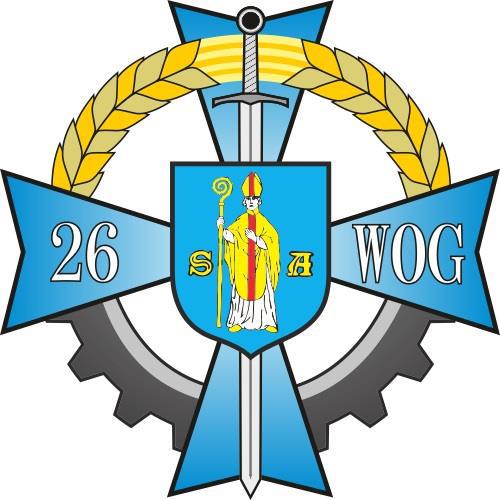 Postępowanie o udzielenie zamówienia publicznego prowadzone jest w trybie podstawowym bez przeprowadzenia negocjacji w oparciu o przepisy ustawy z dnia 
11 września 2019 r. - Prawo zamówień publicznych (Dz. U. z 2021 r. poz. 1129, z późn. zm.)ZEGRZE 2022Zamawiający oczekuje, że Wykonawcy zapoznają się dokładnie z treścią niniejszej SWZ. Wykonawca ponosi ryzyko niedostarczenia wszystkich wymaganych informacji 
i dokumentów oraz przedłożenia oferty nieodpowiadającej wymaganiom określonym przez Zamawiającego.Zamawiającym jest:SKARB PAŃSTWA – 26 WOJSKOWY ODDZIAŁ GOSPODARCZYAdres: ul. Juzistek 2, 05-131 ZegrzeNIP: 536-190-2991, REGON 142917040Platforma zakupowa:	https://platformazakupowa.pl/pn/26wogNa tej stronie udostępniane będą zmiany i wyjaśnienia treści Specyfikacji Warunków Zamówienia, zwanych dalej „SWZ”, oraz inne dokumenty zamówienia bezpośrednio związane z prowadzonym postępowaniem o udzielenie zamówienia. Wykonawcy pobierający SWZ z wyżej podanej strony internetowej są związani wszelkimi wyjaśnieniami i zmianami jej treści. Adres strony internetowej: https://www.26wog.wp.mil.pl Adres poczty elektronicznej: jw4809.zp@ron.mil.pl Godziny urzędowania:od poniedziałku do czwartku w godzinach 7:00 – 15:30, w piątek 7:00 – 13:00Dni robocze: Za dni robocze uważa się od poniedziałku do piątku z wyjątkiem: sobót, świąt i dni ustawowo wolnych od pracy.Postępowanie prowadzone jest w trybie podstawowym, o którym mowa w art. 275 pkt 1 ustawy z dnia 11 września 2019 r. – Prawo zamówień publicznych (Dz. U. z 2021 r. poz. 1129, z późn. zm.) – zwanej dalej „ustawa Pzp”. Zamawiający nie przewiduje wyboru najkorzystniejszej oferty z możliwością przeprowadzenia negocjacji. Postępowanie oznaczone jest numerem sprawy: ZP/80/2022.Postępowanie zostało ogłoszone w Biuletynie Zamówień Publicznych w dniu 31.05.2022 r. pod nr …………………………………………………………………………………………………1. Przedmiotem zamówienia jest usługa polegająca na wykonaniu pełnej dezynfekcji obuwia skórzanego (typu trzewiki) przyjętego od żołnierzy służby przygotowawczej, rezerwy oraz TSW, będących na zaopatrzeniu 26 Wojskowego Oddziału Gospodarczego w Zegrzu, w ilości około 3000 par.Zakres usługi dezynfekcji obuwia obejmuje: - neutralizację bakterii, pleśni i drożdży, - wyeliminowanie alergenów i  wirusów, - zneutralizowanie nieprzyjemnego zapachu.Dezynfekcja obuwia jest wymagana ze względów higienicznych, ale również profilaktycznych. Obuwie powinno być zdezynfekowane tak , żeby skutecznie usunąć grzyby i bakterie znajdujące się w butach, by uniemożliwić jakiekolwiek choroby stóp.Szczegółowy opis przedmiotu zamówienia został zawarty w Załączniku nr 4 do umowy – Opis Przedmiotu Zamówienia.Zamówienie objęte prawem opcji:Zamawiający przewiduje realizację zamówienia określonego w zamówieniu podstawowym oraz przewiduje możliwość skorzystania z prawa opcji maksymalnie do 50% wartości zamówienia podstawowego. Zamówienie określone w zamówieniu opcjonalnym realizowane będzie przez Wykonawcę, z którym zostanie zawarta umowa na zamówienie podstawowe według cen jednostkowych określonych w zamówieniu podstawowym.Zamawiający powiadomi Wykonawcę w jakim zakresie zostanie on zobowiązany wykonać zamówienie określone w zamówieniu opcjonalnym.Skorzystanie z prawa opcji będzie miało zastosowanie w ramach zawartej umowy na zamówienie podstawowe w wypadkach konieczności zapewnienia ciągłości realizowania usługi dezynfekcji obuwia. Wykonawca zostanie poinformowany o powyższym na piśmie 
z co najmniej dwu tygodniowym wyprzedzeniem. Zasady dotyczące realizacji przedmiotu umowy objętego prawem opcji będą takie same jak te, które obowiązują przy realizacji podstawowego przedmiotu umowy, na podstawie złożonego zamówienia przez Zamawiającego.Skorzystanie przez Zamawiającego z prawa opcji jest uprawnieniem Zamawiającego, 
z którego skorzystanie rodzi po stronie Wykonawcy obowiązek realizacji zamówienia opcjonalnego. W przypadku nie skorzystania przez Zamawiającego z prawa opcji Wykonawcy nie przysługują żadne roszczenia z tego tytułu. Skorzystanie z prawa opcji nie stanowi zmiany umowy ani nie wymaga podpisania dodatkowej umowy.Zamówienia podobne:Zamawiający przewiduje możliwość udzielenia zamówień podobnych, o którym mowa w art. 214 ust. 1 pkt 7 ustawy Pzp, w wysokości do 50% kwoty zamówienia podstawowego, polegającego na powtórzeniu, w okresie 3 lat od dnia udzielenia zamówienia podstawowego, podobnych usług zgodnych z przedmiotem zamówienia opisanym szczegółowo w § 1 umowy.Zamówienie zostanie udzielone pod warunkiem posiadania przez Zamawiającego środków finansowych na ten cel oraz w szczególności, gdy potrzeba zmiany zakresu usługi wynikać będzie  ze zwiększonego stanu osobowego danej jednostki bądź też 
w przypadku przejęcia w administrowanie nowych jednostek wojskowych skutkujących  zwiększeniem stanów osobowych żołnierzy.Udzielenie zamówienia podobnego realizowane będzie na zasadach umowy podstawowej 
i wymagać będzie zawarcia odrębnej umowy.Kody i nazwy opisujące przedmiot zamówienia (CPV):98310000-9 – Usługi prania i czyszczenia na sucho. Termin realizacji zamówienia: od dnia zawarcia umowy do 31 grudnia 2022 r.Miejsce wykonania zamówienia: - Magazyn mundurowy GZ Zegrze, ul. Juzistek 2, 05-131 Zegrze,
- Magazyn mundurowy GZ Kazuń, ul. Leśna 4c, 05-100 Nowy Dwór Mazowiecki,
- Magazyn mundurowy GZ Pomiechówek, ul. Wojska Polskiego 47, 05-180 Pomiechówek,
- Magazyn mundurowy GZ Warszawa Wesoła, ul. Okuniewska 1, 05-075 Warszawa Wesoła,
- Magazyn mundurowy GZ Ostrów Mazowiecka / Komorowo, ul. Bociańskiego 1, 07-310   Ostrów Mazowiecka,
- Punkt depozytowo- wymienny GZ Białobrzegi, ul. Osiedle Wojskowe 93, 05-127 Białobrzegi.Projektowane postanowienia umowy w sprawie zamówienia publicznego, które zostaną wprowadzone do treści tej umowy, określone zostały w Załączniku nr 5 do SWZ.Z postępowania o udzielenie zamówienia, na podstawie art. 108 ust. 1 ustawy, Zamawiający wykluczy wykonawcę:będącego osobą fizyczną, którego prawomocnie skazano za przestępstwo: udziału w zorganizowanej grupie przestępczej albo związku mającym na celu popełnienie przestępstwa lub przestępstwa skarbowego, o którym mowa w art. 258 Kodeksu karnego, handlu ludźmi, o którym mowa w art. 189a Kodeksu karnego, o którym mowa w art. 228–230a, art. 250a Kodeksu karnego lub wart. 46 lub art. 48 ustawy z dnia 25 czerwca 2010 r. o sporcie (Dz. U. z 2020 r. poz. 1133 oraz z 2021 r. poz. 2054) lub w art. 54 ust. 1-4 ustawy z dnia 12 maja 2011 r. o refundacji leków, środków spożywczych specjalnego przeznaczenia żywieniowego oraz wyrobów medycznych (Dz. U. z 2021 r. poz. 523, 1292, 1559 i 2054), finansowania przestępstwa o charakterze terrorystycznym, o którym mowa w art. 165a Kodeksu karnego, lub przestępstwo udaremniania lub utrudniania stwierdzenia przestępnego pochodzenia pieniędzy lub ukrywania ich pochodzenia, o którym mowa w art. 299 Kodeksu karnego, charakterze terrorystycznym, o którym mowa w art. 115 § 20 Kodeksu karnego, lub mające na celu popełnienie tego przestępstwa, powierzenia wykonywania pracy małoletniemu cudzoziemcowi, o którym mowa w art. 9 ust. 2 ustawy z dnia 15 czerwca 2012 r. o skutkach powierzania wykonywania pracy cudzoziemcom przebywającym wbrew przepisom na terytorium Rzeczypospolitej Polskiej (Dz. U. poz. 769), przeciwko obrotowi gospodarczemu, o których mowa w art. 296-307 Kodeksu karnego, przestępstwo oszustwa, o którym mowa w art. 286 Kodeksu karnego, przestępstwo przeciwko wiarygodności dokumentów, o których mowa w art. 270-277d Kodeksu karnego, lub przestępstwo skarbowe, którym mowa w art. 9 ust. 1 i 3 lub art. 10 ustawy z dnia 15 czerwca 2012 r. 
o skutkach powierzania wykonywania pracy cudzoziemcom przebywającym wbrew przepisom na terytorium Rzeczypospolitej Polskiej - lub za odpowiedni czyn zabroniony określony w przepisach prawa obcego; jeżeli urzędującego członka jego organu zarządzającego lub nadzorczego, wspólnika spółki w spółce jawnej lub partnerskiej albo komplementariusza w spółce komandytowej lub komandytowo-akcyjnej lub prokurenta prawomocnie skazano za przestępstwo, o którym mowa w pkt 1;wobec którego wydano prawomocny wyrok sądu lub ostateczną decyzję administracyjną 
o zaleganiu z uiszczeniem podatków, opłat lub składek na ubezpieczenie społeczne lub zdrowotne, chyba że wykonawca odpowiednio przed upływem terminu do składania wniosków o dopuszczenie do udziału w postępowaniu albo przed upływem terminu składania ofert dokonał płatności należnych podatków, opłat lub składek na ubezpieczenie społeczne lub zdrowotne wraz z odsetkami lub grzywnami lub zawarł wiążące porozumienie w sprawie spłaty tych należności;wobec którego prawomocnie orzeczono zakaz ubiegania się o zamówienia publiczne;jeżeli zamawiający może stwierdzić, na podstawie wiarygodnych przesłanek, że wykonawca zawarł z innymi wykonawcami porozumienie mające na celu zakłócenie konkurencji, 
w szczególności jeżeli należąc do tej samej grupy kapitałowej w rozumieniu ustawy z dnia 16 lutego 2007 r. o ochronie konkurencji i konsumentów, złożyli odrębne oferty, oferty częściowe lub wnioski o dopuszczenie do udziału w postępowaniu, chyba że wykażą, że przygotowali te oferty lub wnioski niezależnie od siebie;jeżeli, w przypadkach, o których mowa w art. 85 ust. 1, doszło do zakłócenia konkurencji wynikającego z wcześniejszego zaangażowania tego wykonawcy lub podmiotu, który należy z wykonawcą do tej samej grupy kapitałowej w rozumieniu ustawy z dnia 16 lutego 2007 r. o ochronie konkurencji i konsumentów, chyba że spowodowane tym zakłócenie konkurencji może być wyeliminowane w inny sposób niż przez wykluczenie wykonawcy z udziału 
w postępowaniu o udzielenie zamówienia. Z postępowania o udzielenie zamówienia Zamawiający może, na podstawie art. 109 ust. 1 pkt 4 ustawy, wykluczyć wykonawcę w stosunku do którego otwarto likwidację, ogłoszono upadłość, którego aktywami zarządza likwidator lub sąd, zawarł układ z wierzycielami, którego działalność gospodarcza jest zawieszona albo znajduje się on w innej tego rodzaju sytuacji wynikającej z podobnej procedury przewidzianej w przepisach miejsca wszczęcia tej procedury.Wykonawca może zostać wykluczony przez Zamawiającego na każdym etapie postępowania 
o udzielenie zamówienia. Wykonawca nie będzie podlegał wykluczeniu w okolicznościach określonych w ust. 1 pkt 1, 2 
i 5 lub ust. 2, jeżeli udowodni zamawiającemu, że spełnił łącznie następujące przesłanki:naprawił lub zobowiązał się do naprawienia szkody wyrządzonej przestępstwem, wykroczeniem lub swoim nieprawidłowym postępowaniem, w tym poprzez zadośćuczynienie pieniężne;wyczerpująco wyjaśnił fakty i okoliczności związane z przestępstwem, wykroczeniem lub swoim nieprawidłowym postępowaniem oraz spowodowanymi przez nie szkodami, aktywnie współpracując odpowiednio z właściwymi organami, w tym organami ścigania, lub zamawiającym;podjął konkretne środki techniczne, organizacyjne i kadrowe, odpowiednie dla zapobiegania dalszym przestępstwom, wykroczeniom lub nieprawidłowemu postępowaniu, 
w szczególności: zerwał wszelkie powiązania z osobami lub podmiotami odpowiedzialnymi za nieprawidłowe postępowanie wykonawcy, zreorganizował personel, wdrożył system sprawozdawczości i kontroli, utworzył struktury audytu wewnętrznego do monitorowania przestrzegania przepisów, wewnętrznych regulacji lub standardów, wprowadził wewnętrzne regulacje dotyczące odpowiedzialności i odszkodowań za nieprzestrzeganie przepisów, wewnętrznych regulacji lub standardów. Zamawiający ocenia, czy podjęte przez wykonawcę czynności, o których mowa 
w ust. 4, są wystarczające do wykazania jego rzetelności, uwzględniając wagę 
i szczególne okoliczności czynu Wykonawcy. Jeżeli podjęte przez Wykonawcę czynności, 
o których mowa w ust. 4, nie są wystarczające do wykazania jego rzetelności, Zamawiający wyklucza Wykonawcę.Na podstawie art. 7 ust. 1 z dnia 13 kwietnia 2022 r. o szczególnych rozwiązaniach w zakresie przeciwdziałania wspieraniu agresji na Ukrainę oraz służących ochronie bezpieczeństwa narodowego, zwanej „ustawą” z postępowania o udzielenie zamówienia publicznego lub konkursu prowadzonego na podstawie ustawy Pzp wyklucza się:wykonawcę oraz uczestnika konkursu wymienionego w wykazach określonych 
w rozporządzeniu 765/2006 i rozporządzeniu 269/2014 albo wpisanego na listę na podstawie decyzji w sprawie wpisu na listę rozstrzygającej o zastosowaniu środka, 
o którym mowa w art. 1 pkt 3 ustawy;wykonawcę oraz uczestnika konkursu, którego beneficjentem rzeczywistym w rozumieniu ustawy z dnia 1 marca 2018 r. o przeciwdziałaniu praniu pieniędzy oraz finansowaniu terroryzmu (Dz.U. z 2022 r. poz. 593 i 655) jest osoba wymieniona w wykazach określonych w rozporządzeniu 765/2006 i rozporządzeniu 269/2014 albo wpisana na listę lub będąca takim beneficjentem rzeczywistym od dnia 24 lutego 2022 r., o ile została wpisana na listę na podstawie decyzji w sprawie wpisu na listę rozstrzygającej 
o zastosowaniu środka, o którym mowa w art. 1 pkt 3 ustawy;wykonawcę oraz uczestnika konkursu, którego jednostką dominującą w rozumieniu art. 3 ust. 1 pkt 37 ustawy z dnia 29 września 1994 r. o rachunkowości (Dz.U. z 2021 r. poz. 217, 2105 i 2106), jest podmiot wymieniony w wykazach określonych w rozporządzeniu 765/2006 i rozporządzeniu 269/2014 albo wpisany na listę lub będący taką jednostką dominującą od dnia 24 lutego 2022 r., o ile został wpisany na listę na podstawie decyzji 
w sprawie wpisu na listę rozstrzygającej o zastosowaniu środka, o którym mowa w art. 1 pkt 3 ustawy.Wykluczenie następuje na okres trwania okoliczności, o których mowa w ust. 6. W przypadku wykonawcy lub uczestnika konkursu wykluczonego na podstawie art. 7 ust. 1 ustawy, zamawiający odrzuca wniosek o dopuszczenie do udziału w postępowaniu o udzielnie zamówienia publicznego lub ofertę takiego wykonawcy lub uczestnika konkursu, nie zaprasza go do złożenia oferty wstępnej, oferty podlegającej negocjacjom, oferty dodatkowej, oferty lub oferty ostatecznej, nie zaprasza go do negocjacji lub dialogu, a także nie prowadzi z takim wykonawcą negocjacji lub dialogu, odrzuca wniosek o dopuszczenie do udziału w konkursie, nie zaprasza do złożenia pracy konkursowej lub nie przeprowadza oceny pracy konkursowej, odpowiednio do trybu stosowanego do udzielenia zamówienia publicznego oraz etapu prowadzonego postępowania o udzielenie zamówienia publicznego.Kontrola udzielania zamówień publicznych w zakresie zgodności z art. 7 ust. 1 ustawy będzie wykonywana zgodnie z art. 596 ustawy Pzp.8.	Z postępowania o udzielenie zamówienia Zamawiający wykluczy Wykonawców, w stosunku do których zachodzi którakolwiek z okoliczności wskazanych w art. 7 ust. 1 ustawy z dnia 13 kwietnia 2022 r. o szczególnych rozwiązaniach w zakresie przeciwdziałania wspieraniu agresji na Ukrainę oraz służących ochronie bezpieczeństwa narodowego (Dz. U. z 2022 r. poz. 835).O udzielenie zamówienia na podstawie art. 112 ustawy Pzp, mogą ubiegać się Wykonawcy, którzy spełniają warunki udziału dotyczące:1)	zdolności technicznej lub zawodowej:O zamówienie mogą ubiegać się Wykonawcy, którzy wykażą się wiedzą i doświadczeniem niezbędnym do wykonania usługi, a w przypadku świadczeń okresowych lub ciągłych, udokumentują również wykonanie w okresie ostatnich 3 lat przed upływem terminu składania ofert, a jeżeli okres prowadzenia działalności jest krótszy - w tym okresie – świadczenia usług odpowiadających swoim zakresem przedmiotowi zamówienia wraz podaniem ich wartości, przedmiotu, dat wykonania i podmiotów, na rzecz których usługi  zostały wykonane, oraz załączeniem dowodów określających czy te usługi  zostały wykonane lub są wykonywane należycie. Dowodami, o których mowa, są referencje bądź inne dokumenty wystawione przez podmiot, na rzecz którego usługi były wykonywane, a w przypadku świadczeń okresowych lub ciągłych są wykonywane, a jeżeli z uzasadnionej przyczyny o obiektywnym charakterze Wykonawca nie jest w stanie uzyskać tych dokumentów  - oświadczenie Wykonawcy; w przypadku świadczeń okresowych lub ciągłych nadal wykonywanych referencje bądź inne dokumenty potwierdzające  ich należyte wykonywanie powinny być wydane nie wcześniej niż 3 miesiące przed upływem terminu składania ofert - co najmniej dwóch usług obejmującej swoim zakresem  przedmiot zamówienia  o wartości nie mniejszej niż 20 000,00 zł brutto. Wzór wykazu usług stanowi Załącznik nr 5 do SWZ.2) 	uprawnień do prowadzenia określonej działalności gospodarczej lub zawodowej, o ile wynika to z odrębnych przepisów:Zamawiający nie stawia w tym zakresie żadnych wymagań, których spełnianie Wykonawca zobowiązany jest wykazać w sposób szczególny.3) 	sytuacji ekonomicznej i finansowej:Wykonawca zobowiązany jest do posiadania i złożenia dokumentów potwierdzających, że Wykonawca jest ubezpieczony od odpowiedzialności cywilnej w zakresie prowadzonej działalności związanej z przedmiotem zamówienia na sumę gwarancyjną nie mniejszą niż:  20 000,00 zł.Uwaga! Wykonawca zobowiązany będzie do posiadania nieprzerwanej ochrony ubezpieczeniowej przez okres trwania umowy.W/w warunek może być spełniony przez jednego lub łącznie przez wszystkich Wykonawców wspólnie ubiegających się o udzielenie zamówienia.ETAP I – DOKUMENTY SKŁADANE WRAZ Z OFERTĄW celu wykazania braku podstaw wykluczenia z postępowania oraz spełnienia warunków 
w postępowaniu, o których mowa w Rozdziale VI i VII SWZ, Zamawiający wymaga złożenia wraz z ofertą, w formie elektronicznej lub w postaci elektronicznej opatrzonej kwalifikowanym podpisem elektronicznym, podpisem zaufanym bądź podpisem osobistym:- Oświadczenia Wykonawcy wg Załącznika nr 3 do SWZ.Informacje zawarte w oświadczeniu tymczasowo zastępują wymagane przez Zamawiającego podmiotowe środki dowodowe.W przypadku wspólnego ubiegania się o zamówienie przez Wykonawców (konsorcjum, spółka cywilna), oświadczenia o których mowa w pkt 1 składa oddzielnie każdy z Wykonawców wspólnie ubiegających się o zamówienie. Oświadczenia mają potwierdzić brak podstaw wykluczenia oraz spełnienie warunków udziału w postępowaniu w zakresie, w jakim każdy 
z Wykonawców wskazuje brak podstaw wykluczenia oraz spełnienie warunków udziału 
w postępowaniu. Wykonawca, który zamierza powierzyć wykonanie części zamówienia podwykonawcom, 
w celu wskazania braku istnienia wobec podstaw wykluczenia zamieszczono informacje 
o podwykonawcach w Formularzu ofertowym, o którym mowa w Załączniku nr 1 do SWZ.Wykonawca, który powołuje się na zasoby innych podmiotów, w celu wykazania braku istnienia wobec nich podstaw wykluczenia z udziału w postępowaniu oraz spełnienia 
– w zakresie, w jakim powołuje się na zasoby – warunków udziału w postępowaniu zamieszcza informację o tych podmiotach w oświadczeniach, o którym mowa w pkt 1. ETAP II – DOKUMENTY SKŁADANE NA WEZWANIE ZAMAWIAJĄCEGO Zgodnie z art. 274 ust. 1 ustawy Pzp, Zamawiający przed wyborem najkorzystniejszej oferty wezwie Wykonawcę, którego oferta została najwyżej oceniona, do złożenia w wyznaczonym terminie, nie krótszym niż 5 dni, aktualnych na dzień złożenia, następujących podmiotowych środków dowodowych:W celu wykazania braku podstaw wykluczenia z postępowania, o których mowa 
w Rozdziale VI SWZ, Zamawiający wezwie do złożenia oświadczenia Wykonawcy 
o aktualności informacji zawartych w oświadczeniu, o którym mowa w ust. 1 pkt 1, 
w zakresie podstaw wskazanych przez Zamawiającego, zgodnie ze wzorem stanowiącym Załącznik nr 6 do SWZ,W celu wykazania spełnienia warunków udziału w postępowaniu, o których mowa 
w Rozdziale VII SWZ, Zamawiający wezwie do złożenia:-  Polisy OC, dokumentu potwierdzającego, że Wykonawca jest ubezpieczony od  odpowiedzialności cywilnej w zakresie prowadzonej działalności związanej 
z przedmiotem zamówienia na sumę gwarancyjną nie mniejszą niż:  20 000,00 zł. Ochrona ubezpieczeniowa powinna obowiązywać nieprzerwanie przez cały okres trwania umowy,odpisu z właściwego rejestru albo aktualne zaświadczenie o wpisie do ewidencji działalności gospodarczej, jeżeli odrębne przepisy wymagają wpisu do rejestru lub zgłoszenia do ewidencji,wykaz usług wraz podaniem ich wartości, przedmiotu, dat wykonania i podmiotów, na rzecz których usługi  zostały wykonane, oraz załączeniem dowodów określających czy te usługi  zostały wykonane lub są wykonywane należycie. Dowodami, o których mowa, są referencje bądź inne dokumenty wystawione przez podmiot, na rzecz którego usługi były wykonywane, a w przypadku świadczeń okresowych lub ciągłych są wykonywane, a jeżeli z uzasadnionej przyczyny o obiektywnym charakterze Wykonawca nie jest w stanie uzyskać tych dokumentów  - oświadczenie Wykonawcy; w przypadku świadczeń okresowych lub ciągłych nadal wykonywanych referencje bądź inne dokumenty potwierdzające  ich należyte wykonywanie powinny być wydane nie wcześniej niż 3 miesiące przed upływem terminu składania ofert- wzór stanowi - załącznik nr 5 do SWZ.Wykonawca nie jest zobowiązany do złożenia podmiotowych środków dowodowych, które Zamawiający posiada, jeżeli Wykonawca wskaże te środki oraz potwierdzi ich prawidłowość i aktualność.Wykonawca składa podmiotowe środki dowodowe aktualne na dzień ich złożenia.PODMIOT, NA ZASOBY KTÓREGO POWOŁUJE SIĘ WYKONAWCAWykonawca, który polega na zdolnościach lub sytuacji podmiotów udostępniających zasoby, składa, wraz z ofertą, zobowiązanie podmiotu udostępniającego zasoby do oddania mu do dyspozycji niezbędnych zasobów na potrzeby realizacji danego zamówienia. Wzór zobowiązania do oddania do dyspozycji niezbędnych zasobów na okres korzystania z nich przy wykonywaniu zamówienia określa Załącznik nr 4 do SWZ. Zamawiający oceni, czy udostępnione Wykonawcy przez inne podmioty zdolności techniczne lub zawodowe lub ich sytuacja finansowa lub ekonomiczna, pozwalają na wykazanie przez Wykonawcę spełniania warunków udziału w postępowaniu oraz zbada, czy nie zachodzą wobec tego podmiotu podstawy wykluczenia, o których mowa w art. 108 ust. 1 oraz art. 109 ust. 1 pkt 4 ustawy Pzp.OFERTY SKŁADANE PRZEZ WYKONAWCÓW WYSTĘPUJĄCYCH WSPÓLNIEWykonawcy mogą wspólnie ubiegać się o udzielenie zamówienia, np. łącząc się w konsorcja lub spółki cywilne lub inną formę prawną.Wykonawcy składający ofertę wspólną ustanawiają pełnomocnika do reprezentowania ich w postępowaniu o udzielenie zamówienia albo do reprezentowania ich w postępowaniu i zawarcia umowy w sprawie zamówienia publicznego.Wykonawcy składający ofert wspólną wraz z ofertą składają stosowne pełnomocnictwo 
w oryginale podpisane zgodnie z zaleceniami zawartymi w Rozdziale XII ust. 10 pkt 4 uprawniające do wykonania określonych czynności w postępowaniu o udzielenie zamówienia publicznego.Oferta wspólna, składana przez dwóch lub więcej Wykonawców, powinna spełniać następujące wymagania:oferta wspólna powinna być sporządzona zgodnie ze SWZ;sposób składania dokumentów w ofercie wspólnej – dokumenty składane przez członków konsorcjum czy wspólników spółki cywilnej, w tym oświadczenia muszą być podpisane przez wyznaczonego pełnomocnika lub osobę upoważnioną do reprezentowania danego podmiotu.Zamawiający w toku prowadzonego postępowania będzie przesyłał wszelką korespondencję do pełnomocnika Wykonawców występujących wspólnie. Przepisy dotyczące pojedynczego Wykonawcy mają zastosowanie do pełnomocnika, o którym mowa w pkt 2 i 5, ze skutkiem prawnym wobec wszystkich Wykonawców występujących wspólnie. Przed podpisaniem umowy (w przypadku wygrania postępowania) Wykonawcy składający wspólną ofertę będą mieli obowiązek przedstawić Zamawiającemu umowę konsorcjum, zawierającą, co najmniej:zobowiązanie do realizacji wspólnego przedsięwzięcia gospodarczego obejmującego swoim zakresem realizację przedmiotu zamówienia oraz solidarnej odpowiedzialności za realizację zamówienia,określenie szczegółowego zakresu działania poszczególnych stron umowy, czas obowiązywania umowy, który nie może być krótszy, niż okres obejmujący realizację zamówienia oraz czas trwania gwarancji jakości i rękojmi. W przypadku Wykonawców wspólnie ubiegających się o udzielenie zamówienia na zasadach określonych w art. 58 ustawy Pzp, brak podstaw wykluczenia musi wykazać każdy z Wykonawców oddzielnie, wobec powyższego wszystkie oświadczenia 
i dokumenty w zakresie braku podstaw wykluczenia wymagane w postępowaniu składa odrębnie każdy z Wykonawców wspólnie występujących;PODWYKONAWCYZamawiający nie zastrzega obowiązku osobistego wykonania przez Wykonawcę kluczowych zadań. Zamawiający żąda wskazania przez Wykonawcę części zamówienia, których wykonanie powierzy podwykonawcom.Wykonawca, który zamierza powierzyć wykonanie części zamówienia podwykonawcom, w celu wykazania braku istnienia wobec nich podstaw wykluczenia z udziału w postępowaniu zamieszcza informację o podwykonawcach w Oświadczeniu stanowiącym Załącznik nr 3 do SWZ.Umowa o podwykonawstwo będzie musiała określać, jaki zakres czynności zostanie powierzony podwykonawcom.Zlecenie przez Wykonawcę wykonania części zamówienia podwykonawcom nie zwalnia Wykonawcy od odpowiedzialności za wykonie całości zamówienia, tj. usług wykonywanych przez siebie i zleconych.Brak informacji, o której mowa w pkt 2 i 3 będzie rozumiany przez Zamawiającego, jako realizacja przez Wykonawcę zamówienia we własnym zakresie.W postępowaniu o udzielenie zamówienia komunikacja pomiędzy Zamawiającym, a Wykonawcami w szczególności składanie dokumentów, oświadczeń, uzupełnień, wniosków, zawiadomień oraz przekazywanie informacji odbywa się elektronicznie za pośrednictwem formularza „Wyślij wiadomość” dostępnego na dole strony internetowej postępowania zamieszczonego na platformie https://platformazakupowa.pl/pn/26wog/proceedings.W sytuacjach awaryjnych np. w przypadku braku działania platformy zakupowej Zamawiający może również komunikować się z Wykonawcami za pomocą poczty elektronicznej e-mail: jw4809.zp@ron.mil.pl.Sposób sporządzenia dokumentów elektronicznych, oświadczeń lub elektronicznych kopii dokumentów lub oświadczeń musi być zgodny z wymaganiami określonymi w rozporządzeniu Prezesa Rady Ministrów z dnia 30 grudnia 2020 r. w sprawie sposobu sporządzania 
i przekazywania informacji oraz wymagań technicznych dla dokumentów elektronicznych oraz środków komunikacji elektronicznej w postępowaniu o udzielenie zamówienia publicznego lub konkursie (Dz. U. poz. 2452) oraz Rozporządzeniu Ministra Rozwoju, Pracy i Technologii z dnia 23 grudnia 2020 r. w sprawie podmiotowych środków dowodowych oraz innych dokumentów lub oświadczeń, jakich może żądać zamawiający od wykonawcy.Jeżeli Zamawiający lub Wykonawca przekazują oświadczenia, wnioski, zawiadomienia przy użyciu środków komunikacji elektronicznej w rozumieniu ustawy z dnia 18 lipca 2002 r. 
o świadczeniu usług droga elektroniczną każda ze stron na żądanie drugiej strony niezwłocznie potwierdza fakt ich otrzymania.Zamawiający, zgodnie z § 2 rozporządzenia Prezesa Rady Ministrów z dnia 
30 grudnia 2020 r. w sprawie sposobu sporządzania i przekazywania informacji oraz wymagań technicznych dla dokumentów elektronicznych oraz środków komunikacji elektronicznej 
w postępowaniu o udzielenie zamówienia publicznego lub konkursie (Dz. U. poz. 2452), określa dopuszczalny format kwalifikowanego podpisu elektronicznego jako:dokumenty w formacie „pdf” zaleca się podpisywać formatem PAdES,dopuszcza się podpisanie dokumentów w formacie innym niż „pdf”, wtedy należy użyć formatu XAdES.W korespondencji kierowanej do Zamawiającego za pomocą poczty elektronicznej Wykonawca winien posługiwać się nazwą i numerem postępowania.Wykonawca, poprzez formularz „Wyślij wiadomość” może zwrócić się do Zamawiającego 
o wyjaśnienie treści SWZ. Jeżeli wniosek o wyjaśnienie treści SWZ wpłynie do Zamawiającego nie później niż na 4 dni przed upływem terminu składania ofert, Zamawiający udzieli wyjaśnień niezwłocznie, jednak nie później niż na 2 dni przed upływem terminu składania ofert. Jeżeli wniosek o wyjaśnienie treści SWZ wpłynie po upływie terminu, o którym mowa powyżej, lub dotyczy udzielonych wyjaśnień, Zamawiający może udzielić wyjaśnień albo pozostawić wniosek bez rozpoznania. Zamawiający zamieści wyjaśnienia na stronie internetowej:https://platformazakupowa.pl/pn/26wog/proceedings, na której udostępniono SWZ. Przedłużenie terminu składania ofert nie wpływa na bieg terminu składania wniosku, o którym mowa w ust. 8.W przypadku rozbieżności pomiędzy treścią niniejszej SWZ, a treścią udzielonych odpowiedzi, jako obowiązującą należy przyjąć treść pisma zawierającego późniejsze oświadczenie Zamawiającego.Wykonawca przystępując do niniejszego postępowania o udzielenie zamówienia publicznego, akceptuje warunki korzystania z platformy zakupowej, określone w Regulaminie zamieszczonym na stronie internetowej pod adresem https://platformazakupowa.pl/strona/1-regulamin oraz uznaje go za wiążący.Maksymalny rozmiar jednego pliku przesyłanego za pośrednictwem dedykowanych formularzy do: złożenia, zmiany, wycofania oferty oraz do komunikacji wynosi 100 MB.Wykonawca jako podmiot profesjonalny ma obowiązek sprawdzania komunikatów i wiadomości bezpośrednio na platformazakupowa.pl przesłanych przez Zamawiającego, gdyż system powiadomień może ulec awarii lub powiadomienie może trafić do folderu SPAM.Zamawiający, zgodnie z § 3 ust. 1 rozporządzenia Prezesa Rady Ministrów z dnia 30 grudnia 2020 r. w sprawie sposobu sporządzania i przekazywania informacji oraz wymagań technicznych dla dokumentów elektronicznych oraz środków komunikacji elektronicznej 
w postępowaniu o udzielenie zamówienia publicznego lub konkursie (Dz. U. poz. 2452), określa niezbędne wymagania sprzętowo – aplikacyjne umożliwiające pracę na https://platformazakupowa.pl, tj.:stały dostęp do sieci Internet o gwarantowanej przepustowości nie mniejszej niż 512 kb/s,komputer klasy PC lub MAC o następującej konfiguracji: pamięć min. 2 GB Ram, procesor Intel IV 2 GHZ lub jego nowsza wersja, jeden z systemów operacyjnych - MS Windows 7, Mac Os x 10 4, Linux, lub ich nowsze wersje,zainstalowana dowolna przeglądarka internetowa, w przypadku Internet Explorer minimalnie wersja 10.0.,włączona obsługa JavaScript,zainstalowany program Adobe Acrobat Reader lub inny obsługujący format plików .pdf,Platforma działa według standardu przyjętego w komunikacji sieciowej - kodowanie UTF8,Oznaczenie czasu odbioru danych przez platformę zakupową stanowi datę oraz dokładny czas (hh:mm:ss) generowany wg. czasu lokalnego serwera f z zegarem Głównego Urzędu Miar.Zamawiający nie przewiduje innych sposobów komunikacji niż środki komunikacji elektronicznej.Osobą uprawnioną przez Zamawiającego do porozumiewania się z Wykonawcami jest w kwestiach formalnych – Karolina Dydek.Zamawiający informuje, że przepisy ustawy Pzp nie pozwalają na jakikolwiek inny kontakt – zarówno z Zamawiającym jak i osobami uprawnionymi do porozumiewania się z Wykonawcami – niż wskazany w Rozdziale VI SWZ. Oznacza to, że Zamawiający nie będzie reagował na inne formy kontaktowania się z nim, w szczególności na kontakt telefoniczny lub/i osobisty w swojej siedzibie.Termin związania Wykonawcy ofertą wynosi 30 dni.Wykonawca jest związany ofertą od dnia upływu terminu składania ofert do dnia 
07.07.2022 r. W przypadku gdy wybór najkorzystniejszej oferty nie nastąpi przed upływem terminu związania oferta określonego w SWZ, Zamawiający przed upływem terminu związania ofertą zwraca się jednokrotnie do Wykonawców, o wyrażenie zgody na przedłużenie tego terminu, o wskazywany przez niego okres, nie dłuższy niż 30 dni. Przedłużenie terminu związania oferta, o którym mowa w ust. 2, wymaga złożenia przez Wykonawcę pisemnego oświadczenia o wyrażeniu zgody na przedłużenie terminu związania ofertą.Treść oferty musi odpowiadać treści Specyfikacji Warunków Zamówienia. Oferta wraz z załącznikami musi być podpisana kwalifikowanym podpisem elektronicznym, podpisem osobistym lub podpisem zaufanym pod rygorem nieważności przez osobę (osoby) uprawnione do składania oświadczeń woli ze skutkiem zaciągania zobowiązań w imieniu Wykonawcy.Wykonawca składa ofertę w formie elektronicznej lub postaci elektronicznej za pośrednictwem Formularza składania oferty dostępnego na https://platformazakupowa.pl/pn/26wog/proceedings Korzystanie z platformy zakupowej przez Wykonawców jest bezpłatne.Oferta powinna być sporządzona w języku polskim, z zachowaniem postaci elektronicznej 
w formacie danych pdf, doc, docx, xls, xlsx. Sposób złożenia oferty, opisany został w Instrukcji dla wykonawców znajdującym się na stronie internetowej https://platformazakupowa.pl/strona/45-instrukcjeZamawiający wymaga by dokumenty w postępowaniu były skompresowane do pliku archiwum zip lub zip7.Zamawiający nie dopuszcza w postępowaniu ofert, których dokumenty będą skompresowane aplikacją Win Rar (rozszerzenie *.rar), format kompresji .RAR nie został przewidziany 
w załączniku nr 2 do rozporządzenia Rady Ministrów z dnia 12 kwietnia 2012 r. w sprawie Krajowych Ram Interoperacyjności, minimalnych wymagań dla rejestrów publicznych 
i wymiany informacji w postaci elektronicznej oraz minimalnych wymagań dla systemów teleinformatycznych (Dz. U. z 2017 r. poz. 2247). Oferta spakowana do pliku .Rar zostanie uznana przez Zamawiającego jako złożone nieskutecznie.Wszelkie informacje stanowiące tajemnicę przedsiębiorstwa w rozumieniu ustawy z dnia 16 kwietnia 1993 r. o zwalczaniu nieuczciwej konkurencji (Dz. U. z 2021 r. poz. 275), które Wykonawca zastrzeże jako tajemnicę przedsiębiorstwa, powinny zostać złożone w osobnym pliku wraz z jednoczesnym zaznaczeniem polecenia „Załącznik stanowiący tajemnicę przedsiębiorstwa” a następnie wraz z plikami stanowiącymi jawną część skompresowane do jednego pliku archiwum (ZIP). Wykonawca zobowiązany jest, wraz z przekazaniem tych informacji, wykazać spełnienie przesłanek określonych w art. 11 ust. 2 ustawy z dnia 16 kwietnia 1993 r. o zwalczaniu nieuczciwej konkurencji. Zaleca się, aby uzasadnienie zastrzeżenia informacji jako tajemnicy przedsiębiorstwa było sformułowane w sposób umożliwiający jego udostępnienie. Zastrzeżenie przez Wykonawcę tajemnicy przedsiębiorstwa bez uzasadnienia, będzie traktowane przez Zamawiającego jako bezskuteczne ze względu na zaniechanie przez Wykonawcę podjęcia niezbędnych działań w celu zachowania poufności objętych klauzulą informacji zgodnie z postanowieniami art. 18 ust. 3 ustawy Pzp. Wykonawca składając ofertę, zobowiązany jest złożyć następujące dokumenty w postaci elektronicznej podpisane kwalifikowanym podpisem elektronicznym, podpisem osobistym lub podpisem zaufanym pod rygorem nieważności:Formularz ofertowy – Załącznik nr 1 do SWZ,Formularz cenowy – Załącznik nr 2 do SWZ, Oświadczenie Wykonawcy – Załącznik nr 3 do SWZ,Pełnomocnictwo do działania innej osoby w imieniu Wykonawcy (jeżeli dotyczy),Pełnomocnictwo do złożenia oferty musi być złożone w oryginale w takiej samej formie, jak składana oferta (tj. w formie elektronicznej lub postaci elektronicznej opatrzonej podpisem zaufanym lub podpisem osobistym). Dopuszcza się także złożenie elektronicznej kopii (skanu) pełnomocnictwa sporządzonego uprzednio w formie pisemnej, w formie elektronicznego poświadczenia sporządzonego stosownie do art. 97 § 2 ustawy z dnia 14 lutego 1991 r. - Prawo o notariacie, które to poświadczenie notariusz opatruje kwalifikowanym podpisem elektronicznym, bądź też poprzez opatrzenie skanu pełnomocnictwa sporządzonego uprzednio w formie pisemnej kwalifikowanym podpisem, podpisem zaufanym lub podpisem osobistym mocodawcy. Elektroniczna kopia pełnomocnictwa nie może być uwierzytelniona przez upełnomocnionego.Zobowiązanie podmiotu udostępniającego (jeżeli dotyczy) – Załącznik nr 4 do SWZ.Forma złożenia dokumentów:1) dokumenty lub oświadczenia, o których mowa w rozporządzeniu Ministra Rozwoju, Pracy i Technologii w sprawie podmiotowych środków dowodowych oraz innych dokumentów lub oświadczeń, jakich może żądać zamawiający od wykonawcy sporządzone w języku obcym są składane wraz z tłumaczeniem na język polski,2)	jeżeli złożona przez Wykonawcę kopia dokumentów lub oświadczeń będzie nieczytelna lub będzie budzić uzasadnione wątpliwości, co do jej prawdziwości, Zamawiający zażąda przedstawienia oryginału lub notarialnie potwierdzonej kopii dokumentów lub oświadczeń, o których mowa w rozporządzeniu Ministra Rozwoju, Pracy i Technologii 
w sprawie podmiotowych środków dowodowych oraz innych dokumentów lub oświadczeń, jakich może żądać zamawiający od wykonawcy.Wykonawcy ponoszą wszelkie koszty własne związane z przygotowaniem i złożeniem oferty, niezależnie od wyniku postępowania. Zamawiający nie odpowiada za koszty poniesione przez Wykonawców w związku z przygotowaniem i złożeniem oferty.Ofertę wraz z załącznikami należy złożyć za pośrednictwem platformy pod adresem https://platformazakupowa.pl/pn/26wog/proceedings na stronie dotyczącej odpowiedniego postępowania do dnia 08.06.2022 roku do godziny 9:00.Po wypełnieniu Formularza składania oferty i załadowaniu wszystkich wymaganych załączników należy kliknąć w przycisk „Przejdź do podsumowania”.Za datę złożenia oferty przyjmuje się jej datę przekazania w systemie (platformie) w drugim kroku składania oferty poprzez kliknięcie przycisku „Złóż ofertę” i wyświetlenie się komunikatu, że oferta została zaszyfrowana i złożona.Zamawiający informuje, że szczegółowa instrukcja dotycząca złożenia, zmiany 
i wycofania oferty przy użyciu platformy zakupowej znajduje się w zakładce Instrukcje dla Wykonawców pod adresem internetowym https://platformazakupowa.pl/strona/45-instrukcje.Wykonawca po upływie terminu do składania ofert nie może skutecznie dokonać zmiany ani wycofać złożonej oferty.Wykonawca może złożyć tylko jedną ofertę. Zamawiający odrzuci wszystkie oferty złożone po terminie składania ofert.Otwarcie ofert nastąpi w dniu 08.06.2022 roku, o godzinie 09:05.Otwarcie ofert jest niejawne. Zamawiający, najpóźniej przed otwarciem ofert, udostępni na stronie internetowej prowadzonego postepowania informację o kwocie, jaką zamierza przeznaczyć na sfinansowanie zamówienia. Zamawiający, niezwłocznie po otwarciu ofert, udostępni na stronie internetowej prowadzonego postepowania informacje o: nazwach albo imionach i nazwiskach oraz siedzibach lub miejscach prowadzonej działalności gospodarczej albo miejscach zamieszkania Wykonawców, których oferty zostały otwarte; cenach lub kosztach zawartych w ofertach. W przypadku wystąpienia awarii systemu teleinformatycznego, która spowoduje brak możliwości otwarcia ofert w terminie określonym przez Zamawiającego, otwarcie ofert nastąpi niezwłocznie po usunięciu awarii. Zamawiający poinformuje o zmianie terminu otwarcia ofert na stronie internetowej prowadzonego postepowania.Zamawiający nie wymaga wniesienia wadium. Przygotowując ofertę Wykonawcy mają obowiązek zapoznać się z niniejszą SWZ i jej załącznikami. Wykonawca określi cenę oferty za wykonanie przedmiotu zamówienia na załączonym do SWZ Formularzu ofertowym (wzór Załącznik nr 1 do SWZ) wg zasad określonych 
w sposobie wypełnienia tego formularza.Każdą pozycję Formularza cenowego (wzór Załącznik nr 2 do SWZ) należy obliczyć 
w następujący sposób:• Cena jednostkowa dezynfekcji netto (kol. 5) x ilość (kol. 3) = wartość dezynfekcji netto (kol. 6)  Wartość netto (kol. 6) x Stawka podatku VAT (kol. 7) = wartość podatku VAT (kol. 7)• Wartość dezynfekcji netto (kol. 6) + wartość podatku VAT (kol. 7) = wartość brutto 
(kol. 8)w wierszu „razem ” (ostatni wiersz w tabeli) Wykonawca oblicza:
a. wartość  netto  (kol. 6)b. wartość podatku VAT (kol. 7)c. wartość brutto  (kol. 8) Wykonawca jest zobowiązany wypełnić wszystkie pozycje w Formularzu cenowym.Wyliczoną wartość netto, wartość podatku VAT oraz wartość brutto z Formularza cenowego należy wpisać cyfrowo w Formularzu ofertowym. Cena usługi musi zawierać wszystkie koszty niezbędne do wykonania przedmiotu zamówienia. Cena powinna być tylko jedna, nie dopuszcza się wariantowości cen.Przez cenę ofertową należy rozumieć cenę w rozumieniu art. 3 ust. 1 pkt 1 i ust. 2 ustawy 
z dnia 9 maja 2014 r. o informowaniu o cenach towarów i usług (Dz. U. z 2019 r.  poz. 178).Cena oferty brutto musi być podana w złotych (PLN), cyfrowo z uwzględnieniem podatku VAT, obliczonego zgodnie z zasadami ustawy z dnia 11 marca 2004 r. o podatku od towarów i usług (Dz. U. z 2021 r. poz. 685, z późn. zm.) z dokładnością do dwóch miejsc po przecinku na każdym etapie jej wyliczenia. Kwoty wskazane w ofercie zaokrągla się do pełnych groszy, przy czym końcówki poniżej 0,5 grosza pomija się, a końcówki 0,5 grosza i wyższe zaokrągla się do 1 grosza. Rozliczenia między Wykonawcą, a Zamawiającym prowadzone będą wyłącznie w złotych polskich (PLN) w formie przelewu. Zgodnie z art. 225 ustawy Pzp jeżeli została złożona oferta, której wybór prowadziłby do powstania u Zamawiającego obowiązku podatkowego zgodnie z ustawą z 11 marca 2004 r. 
o podatku od towarów i usług, dla celów zastosowania kryterium ceny lub kosztu Zamawiający dolicza do przedstawionej w tej ofercie ceny kwotę podatku od towarów i usług, którą miałby obowiązek rozliczyć. W takiej sytuacji wykonawca ma obowiązek:poinformowania zamawiającego, że wybór jego oferty będzie prowadził do powstania 
u Zamawiającego obowiązku podatkowego;wskazania nazwy (rodzaju) towaru lub usługi, których dostawa lub świadczenie będą prowadziły do powstania obowiązku podatkowego;wskazania wartości towaru lub usługi objętego obowiązkiem podatkowym zamawiającego, bez kwoty podatku;wskazania stawki podatku od towarów i usług, która zgodnie z wiedzą wykonawcy, będzie miała zastosowanie.Informację w powyższym zakresie wykonawca składa w Załączniku nr 1 do SWZ. Brak złożenia ww. informacji będzie postrzegany jako brak powstania obowiązku podatkowego 
u Zamawiającego.Zamawiający udzieli zamówienia Wykonawcy, którego oferta uzyska największą liczbę punktów przy spełnieniu wszystkich innych warunków określonych w niniejszym postępowaniu. Ocenie będą podlegać wyłącznie zakwalifikowane oferty, spełniające wszystkie wymogi formalne.Zamawiający przy wyborze najkorzystniejszej oferty będzie kierował się następującymi kryteriami:Cena oferty – waga kryterium 60%Czas wykonania usługi – waga kryterium 40%Zamawiający dokona obliczenia punktów dla każdej oferty w następujący sposób:Przyjmuje się, że 1% = 1 punkt i tak zostanie przeliczona liczba punktów.Punkty będą przyznawane z dokładnością do dwóch miejsc po przecinku.Ostateczne punkty przyznane za kryteria zostaną zsumowane.W przypadku gdy Wykonawca w ofercie nie wskaże czasu wykonania usługi lub wskaże termin dłuższy niż 7 dni Zamawiając odrzuci ofertę jako niezgodną z SWZ.Oferta, która otrzyma najwyższą liczbę przyznanych punktów oparciu o ustalone kryterium zostanie uznana za najkorzystniejszą, a pozostałe oferty zostaną sklasyfikowane zgodnie z liczbą uzyskanych punktów. Za najkorzystniejszą zostanie uznana oferta, która uzyska najwyższą liczbę punktów. Jeżeli nie można wybrać najkorzystniejszej oferty z uwagi na to, że zostały złożone oferty o takiej samej cenie Zamawiający wzywa Wykonawców, którzy złożyli te oferty, do złożenia w terminie określonym przez Zamawiającego ofert dodatkowych.Wykonawcy składający oferty dodatkowe nie mogą zaoferować cen wyższych niż zaoferowane w złożonych ofertach.W toku dokonywania badania i oceny ofert Zamawiający może żądać udzielenia przez Wykonawcę wyjaśnień treści złożonych przez niego ofert. Zamawiający zawrze umowę w sprawie przedmiotowego zamówienia z wybranym wykonawcą w terminie zgodnym z art. 308 ustawy Pzp. Zamawiający poinformuje Wykonawcę, któremu zostanie udzielone zamówienie, o miejscu 
i terminie zawarcia umowy.  Wykonawca przed zawarciem umowy poda wszelkie informacje niezbędne do wypełnienia jej treści na wezwanie Zmawiającego.Osoby reprezentujące Wykonawcę przy zawarciu umowy powinny posiadać ze sobą dokumenty potwierdzające ich umocowanie do zawarcia umowy, o ile umocowanie to nie będzie wynikać 
z dokumentów załączonych do oferty. Jeżeli zostanie wybrana oferta Wykonawców wspólnie ubiegających się o udzielenie zamówienia, Zamawiający może żądać przed zawarciem umowy w sprawie zamówienia publicznego kopii umowy regulującej współpracę tych Wykonawców, w którem m.in. zostanie określony pełnomocnik uprawniony do kontaktów z Zamawiającym oraz do wystawiania dokumentów związanych z płatnościami, przy czym termin, na jaki została zawarta umowa, nie może być krótszy niż termin realizacji zamówienia. Niedopełnienie powyższych formalności przez wybranego Wykonawcę potraktowane będzie przez Zamawiającego jako niemożliwość zawarcia umowy w sprawie zamówienia publicznego z przyczyn leżących po stronie Wykonawcy. Zamawiający nie wymaga wniesienia zabezpieczenia należytego wykonania umowy. Wykonawcom, a także innemu podmiotowi, jeżeli ma lub miał interes w uzyskaniu 
zamówienia oraz poniósł lub może ponieść szkodę w wyniku naruszenia przez Zamawiającego przepisów ustawy, przysługują środki ochrony prawnej na zasadach przewidzianych w rozdziale IX ustawy Pzp (art. 505-590). Informacje dotyczące ochrony danych osobowych zebranych przez Zamawiającego 
w toku postępowania:Administratorem Państwa danych osobowych przetwarzanych w związku z prowadzeniem postępowania o udzielenie zamówienia publicznego będzie 26 Wojskowy Oddział Gospodarczy.Mogą się Państwo z nim kontaktować w następujący sposób:listownie na adres: ul. Juzistek 2, 05-131 Zegrze;poprzez e-mail: jw4809.kj@ron.mil.pl ;telefonicznie: 261 882 592.Inspektor Ochrony DanychU Administratora Danych Osobowych wyznaczony jest Inspektor Ochrony Danych, z którym możecie Państwo kontaktować się we wszystkich sprawach dotyczących przetwarzania danych osobowych oraz korzystania z praw związanych z przetwarzaniem danych w następujący sposób: listownie na adres: ul. Juzistek 2, 05-131 Zegrze;poprzez adres e-mail: jw4809.iodo@ron.mil.pl ;telefonicznie: 261-883-672, tel. kom.: 727028098.Cel przetwarzania Państwa danych oraz podstawy prawnePaństwa dane będą przetwarzane w celu związanym z postępowaniem o udzielenie zamówienia publicznego. Podstawą prawną ich przetwarzania jest akt uczestnictwa 
w postępowaniu oraz przepisy prawa, tj.:ustawa z dnia 11 września 2019 r. – Prawo zamówień publicznych (Dz. U. z 2021 r. poz. 1129, z późn. zm.);rozporządzenie Ministra Rozwoju, Pracy i Technologii z dnia 23 grudnia 2020 r. 
w sprawie podmiotowych środków dowodowych oraz innych dokumentów lub oświadczeń, jakich może żądać zamawiający od wykonawcy (Dz. U. poz. 2415);ustawy z dnia 14 lipca 1983 r. o narodowym zasobie archiwalnym 
i archiwach (Dz. U. 2020 r. poz.  164, z późn. zm.).Okres przechowywania danychPaństwa dane osobowe będą przechowywane, zgodnie z art. 5 ust. 1 pkt 2 ustawy z dnia 14 lipca 1983 r. o narodowym zasobie archiwalnym i archiwach, w związku 
z Jednolitym Rzeczowym Wykazem Akt 26 Wojskowego Oddziału Gospodarczego, przez okres 5 lat od dnia zakończenia postępowania o udzielenie zamówienia, a jeżeli czas trwania umowy przekracza 5 lat, okres przechowywania obejmuje cały czas trwania umowy.w przypadku udzielenia Państwu zamówienia, dane osobowe będą przechowywane, zgodnie z art. 5 ust. 1 pkt 2 ustawy z dnia 14 lipca 1983 r. o narodowym zasobie archiwalnym i archiwach, od dnia udzielenia zamówienia przez czas trwania umowy, okres gwarancji oraz czas na dochodzenie ewentualnych roszczeń;Komu przekazujemy Państwa dane?Państwa dane pozyskane w związku z postępowaniem o udzielenie zamówienia publicznego przekazywane będą wszystkim zainteresowanym podmiotom 
i osobom, gdyż co do zasady postępowanie o udzielenie zamówienia publicznego jest jawne;Ograniczenie dostępu do danych, o których mowa wyżej może nastąpić jedynie w szczególnych przypadkach jeśli jest to uzasadnione ochroną prywatności zgodnie z art. 18 ust. 5 ustawy Pzp;Przekazywanie danych poza Europejski Obszar GospodarczyW związku z jawnością postępowania o udzielenie zamówienia publicznego Państwa dane mogą być przekazywane do państw spoza EWG z zastrzeżeniem, o którym mowa w pkt 5 lit. b.Przysługujące Państwu uprawnienia związane z przetwarzaniem danych osobowychW odniesieniu do danych pozyskanych w związku z prowadzonym postępowaniem o udzielenie zamówienia publicznego przysługują Państwu następujące uprawnienia:prawo dostępu do swoich danych oraz otrzymania ich kopii;prawo do sprostowania (poprawienia) swoich danych;prawo do usunięcia danych osobowych, w sytuacji, gdy przetwarzanie danych nie następuje w celu wywiązania się z obowiązku wynikającego z przepisu prawa lub w ramach sprawowania władzy publicznej;prawo do ograniczenia przetwarzania danych, przy czym przepisy odrębne mogą wyłączyć możliwość skorzystania z tego prawa;prawo wniesienia skargi do Prezesa Urzędu Ochrony Danych Osobowych.W celu skorzystania z powyżej wymienionych praw należy skontaktować się z Administratorem lub Inspektorem Danych Osobowych (dane kontaktowe zawarte w punktach 1 i 2).Obowiązek podania danych osobowychPodanie danych osobowych w związku z udziałem w postępowaniu o zamówienie publiczne nie jest obowiązkowe, ale może być warunkiem niezbędnym do wzięcia w nim udziału. Wynika to stąd, że w zależności od przedmiotu zamówienia, zamawiający może żądać ich podania na podstawie przepisów ustawy Pzp oraz wydanych do niej przepisów wykonawczych. Inne informacje:Zamawiający nie dokonał podziału zamówienia na części. Tym samym nie dopuszcza składania ofert na części, o których mowa w art. 7 pkt 15 ustawy Pzp. Podzielenie zamówienia jest niecelowe, a nawet mogłoby powodować niekorzystne skutki dla Zamawiającego w postaci np. zwiększenia oferowanych cen, czy też niemożliwość rozstrzygnięcia postępowania z uwagi na fakt, że złożenie ofert na tak małe części zamówienia byłoby dla Wykonawców nieopłacalne. Zamawiający opisując przedmiot zamówienia, kryteria oceny ofert oraz warunki udziału w postępowaniu zachował uczciwą konkurencję i zapewnił szeroki dostęp do udziału w postępowaniu. Zakres rzeczowy zamówienia obejmuje usługę o jednorodnym charakterze. Brak podziału na części nie będzie miał wpływu na krąg Wykonawców. Zamawiający, opisując kryteria oceny ofert, całkowicie zrezygnował z uwzględnienia czynników opisujących wielkość przedsiębiorstwa potencjalnego Wykonawcy. W przypadku podziału na części, jak i jego braku ofertę będzie mógł złożyć mały, średni i duży przedsiębiorca.Zamawiający nie dopuszcza składania ofert wariantowych.Zamawiający nie wymaga zatrudnienia osób, o których mowa w art. 96 ust. 2 pkt 2 ustawy Pzp. Zamawiający nie przewiduje zatrudnienia na podstawie stosunku pracy, w okolicznościach, o których mowa w art. 95 Pzp.Zamawiający nie zastrzega możliwości ubiegania się o udzielenie zamówienia wyłącznie przez Wykonawców, o których mowa w art. 94 ustawy Pzp, tj. mających status zakładu pracy chronionej, spółdzielnie socjalne oraz innych Wykonawców, którym głównym celem lub głównym celem działalności ich wyodrębnionych organizacyjnie jednostek, które będą realizowały zamówienie, jest społeczna i zawodowa integracja osób społecznie marginalizowanych.Zamawiający nie przewiduje możliwości odbycia wizji lokalnej oraz sprawdzenia przez Wykonawcę dokumentów niezbędnych do realizacji zamówienia dostępnych na miejscu 
u Zamawiającego.Zamawiający nie przewiduje udzielania zamówień, o których mowa w art. 214 ust. 1 pkt 7 
i 8 Pzp.Zamawiający nie przewiduje zwrotu kosztów udziału w postępowaniu. Zamawiający nie przewiduje zawarcia umowy ramowej.Zamawiający nie przewiduje zastosowania aukcji elektronicznej.Zamawiający nie wymaga złożenia ofert w postaci katalogów elektronicznych.Załączniki:Załącznik nr 1 – Formularz ofertowyZałącznik nr 2 – Formularz cenowy Załącznik nr 3 – Oświadczenie WykonawcyZałącznik nr 4 – Zobowiązanie innego podmiotuZałącznik nr 5 – Wykaz usługZałącznik nr 6 – Projekt umowyZałącznik nr 7 – Oświadczenie WykonawcySporządziła: Samodzielny referent Sekcji Zamówień Publicznych Karolina Dydek przy współudziale Służby Mundurowej.Załącznik nr 1 do SWZNr sprawy: ZP/80/2022FORMULARZ OFERTOWYPrzystępując do udziału w postępowaniu o udzielenie zamówienia publicznego prowadzonego 
w trybie podstawowym na: Wykonanie pełnej dezynfekcji obuwia skórzanego (typu trzewiki) przyjętego od żołnierzy służby przygotowawczej, rezerwy oraz TSW, będących na zaopatrzeniu 26 Wojskowego Oddziału Gospodarczego w Zegrzu, w ilości około 3000 par.Ofertę składam samodzielnie*:Nazwa/Firma Wykonawcy: ………………………………………………………………………………………...……….…………………………………………………………………………….…………………..Siedziba Wykonawcy:ulica, nr domu, nr lokalu ...........................................................................................................kod ……………..………..… miejscowość .............................................................................województwo ………………………………………………………….……………………..tel. ..................................................................... faks ...............................................................REGON ........................................................... NIP ................................................................Ofertę składam w imieniu Wykonawców wspólnie ubiegających się o udzielenie zamówienia (konsorcjum/spółka cywilna*)*Nazwy i siedziby wszystkich Wykonawców wspólnie ubiegających się o udzielenie zamówienia /jeżeli dotyczy/ Lider: …………………………………………… Adres ………………………………..……….Partnerzy:Nazwa ………………………………………… Adres ………….……………….……………...Nazwa ………………………………………… Adres ………………………………………..…Ustanowionym pełnomocnikiem do reprezentowania w postępowaniu o udzielenie zamówienia i/lub zawarcia umowy w sprawie zamówienia publicznego, w przypadku składania oferty wspólnej przez dwa lub więcej podmioty gospodarcze jest:Stanowisko: ………………………………… imię i nazwisko …….………….………tel. kontaktowy ……………………………… faks ………..…..………………………Oferujemy wykonanie zamówienia zgodnie z wymogami Specyfikacji Warunków Zamówienia za cenę:zgodnie z załączonym do oferty „Formularzem cenowym” – zał. nr 2Oświadczam/my*, że jestem zarejestrowanym czynnym płatnikiem podatku VAT/ zwolnionym z obowiązku uiszczenia podatku VAT*Oświadczam/my, że oferowana cena zawiera wszystkie koszty związane z wykonaniem zamówienia. Podana cena będzie obowiązywać w okresie ważności umowy i nie ulegnie zmianie.Oświadczam/my, że zamówienie wykonamy na zasadach określonych w SWZ.Oświadczamy, że akceptujemy termin płatności: 30 dni od daty otrzymania przez Zamawiającego prawidłowo wystawionej faktury VAT.Oświadczam/my, że zapoznaliśmy się ze Specyfikacją Warunków Zamówienia (SWZ) oraz wyjaśnieniami i zmianami SWZ przekazanymi przez Zamawiającego i uznajemy się za związanych określonymi w nich postanowieniami i zasadami postępowania. Zdobyliśmy konieczne informacje potrzebne do sporządzenia oferty i właściwego wykonania zamówienia.Oświadczam/my, że uważamy się za związanych niniejszą ofertą na okres wskazany w SWZ.Oświadczam/my, że akceptujemy dołączony do SWZ projekt umowy i zobowiązujemy się 
w przypadku wyboru naszej oferty do zawarcia umowy na warunkach w niej określonych, 
a także w miejscu i terminie wyznaczonym przez Zamawiającego.Oświadczam/my, że oferta nie zawiera/zawiera* informacji(e) stanowiących(e)         tajemnicę przedsiębiorstwa w rozumieniu art. 11 ust. 4 ustawy o zwalczaniu nieuczciwej konkurencji. Informacje takie zawarte są w następujących dokumentach/ stronach oferty*…………………….………………………………..……………...…Oświadczam/my, że Wykonawca jest: mikroprzedsiębiorcą*, małym przedsiębiorcą*, średnim przedsiębiorcą*.	Mikroprzedsiębiorca: przedsiębiorca, który w co najmniej jednym roku z dwóch ostatnich lat obrotowych spełnia łącznie następujące warunki: zatrudniał średniorocznie mniej niż 10 pracowników oraz osiągnął roczny obrót netto nie przekraczający równowartości w złotych 2 mln euro, lub sumy aktywów jego bilansu sporządzonego na koniec jednego z tych lat nie przekroczyły równoważności w złotych 2 mln euro.	Mały przedsiębiorca: przedsiębiorca, który w co najmniej jednym roku z dwóch ostatnich lat obrotowych spełnia łącznie następujące warunki: zatrudniał średniorocznie mniej niż 50 pracowników oraz osiągnął roczny obrót netto nie przekraczający równowartości w złotych 10 mln euro, lub sumy aktywów jego bilansu sporządzonego na koniec jednego z tych lat nie przekroczyły równoważności w złotych 10 mln euro – i który nie jest mikroprzedsiębiorcą. 	Średni przedsiębiorca: przedsiębiorca, który w co najmniej jednym roku z dwóch ostatnich lat obrotowych spełnia łącznie następujące warunki: zatrudniał średniorocznie mniej niż 250 pracowników oraz osiągnął roczny obrót netto nie przekraczający równowartości w złotych 50 mln euro, lub sumy aktywów jego bilansu sporządzonego na koniec jednego z tych lat nie przekroczyły równoważności w złotych 43 mln euro.	Pojęcia zaczerpnięte ustawy z dnia 6 maca 2018 r. - Prawo przedsiębiorców (Dz. U. z 2021 r. poz. 162.).Zgodnie z art. 118 ust. 1 ustawy Pzp polegam/nie polegam*, sytuacji finansowej lub 
ekonomicznej* podmiotu udostępniającego:……………………………………………………………………………………..………………(nazwa podmiotu)co potwierdza załączone do oferty zobowiązanie podmiotu udostepniającego.Podmiot udostępniający, wskazany powyżej, będzie brał udział/ nie będzie brał udziału* 
w wykonaniu części zamówienia....................................................................................................................................................., 
w zakresie wskazanym w zobowiązaniu.Oświadczam/my*, że przedmiot zamówienia zrealizujemy samodzielnie / z udziałem 
 podwykonawców*:................................................................................................................................................(nazwa podmiotu)Podwykonawcy/om zostaną powierzone następujące części zamówienia: ………………...........……………………………………………………………….……………………………………14. Oświadczam/my, że pod groźbą odpowiedzialności karnej i wykluczenia z postępowania o zamówienie publiczne za złożenie nieprawdziwych informacji, mających wpływ na wynik prowadzonego postępowania załączone do oferty dokumenty są prawdziwe i opisują stan prawny i faktyczny, aktualny na dzień złożenia ofert.15. Oświadczam, że wypełniłem obowiązki informacyjne przewidziane w art. 13 lub 14 RODO wobec osób fizycznych, od których dane osobowe bezpośrednio lub pośrednio pozyskałem 
w celu ubiegania się o udzielenie zamówienia publicznego w niniejszym postępowaniu.16. Wszelką korespondencję w sprawie niniejszego postępowania należy kierować na poniższy adres: …….……………………………………………………….…………17. Osobą/osobami uprawnionymi do kontaktów z Zamawiającym odpowiedzialnymi za:
złożenie oferty jest/ są: …………..................................................................................tel. kontaktowy …………………………………../faks …...........................................     e-mail: …………………………………………………………………………….…..     podpisanie umowy jest/ są: …………..........................................................................      tel. kontaktowy …………………………………../faks …...........................................     e-mail: ………………………………………………………………………….……..     realizację umowy jest/ są: …………............................................................................     tel. kontaktowy …………………………………../faks …............................................     e-mail: …………………………………………………………………………………18. Załącznikami do niniejszej oferty są:……………………………………………..……………………….……………….……………………………………………..……………………….……………….……………………………………………..……………………….……………….                   …..........................................................(znak graficzny podpisu osoby uprawnionej do 
składania oświadczeń woli w imieniu Wykonawcy)* Niepotrzebne skreślićZałącznik nr 2 do SWZFormularz cenowy  Usługa dezynfekcji obuwia……………………… , dnia ………………………..                          (miejscowość, data)								                                                 …………………………………………….………(znak graficzny podpisu osoby upoważnionej do składania 
oświadczeń woli w imieniu Wykonawcy)Załącznik nr 3 do SWZWykonawca:………………………………………………………………………………………………(pełna nazwa/firma, adres, 
w zależności od podmiotu: NIP/PESEL, KRS/CEiDG)reprezentowany przez:…………………………………………………………………………………………………….(imię, nazwisko, stanowisko/podstawa do reprezentacji)OŚWIADCZENIE WYKONAWCY składane na podstawie art. 125 ust. 1 ustawy z dnia 11 września 2019 r. -Prawo zamówień publicznych (dalej jako: ustawa Pzp), Na potrzeby postępowania o udzielenie zamówienia publicznego pn. Wykonanie pełnej dezynfekcji obuwia skórzanego (typu trzewiki) przyjętego od żołnierzy służby przygotowawczej, rezerwy oraz TSW, będących na zaopatrzeniu 26 Wojskowego Oddziału Gospodarczego w Zegrzu, w ilości około 3000 par oświadczam, co następuje:OŚWIADCZENIE DOTYCZĄCE PRZESŁANEK WYKLUCZENIA 
Z POSTĘPOWANIAOŚWIADCZENIA DOTYCZĄCE WYKONAWCY:Oświadczam, że nie podlegam wykluczeniu z postępowania na podstawie art. 108 ust 1 pkt 1-6 ustawy Pzp.Oświadczam, że nie podlegam wykluczeniu z postępowania na podstawie 
art. 109 ust. 1 pkt 4 ustawy Pzp.Oświadczam, że zachodzą w stosunku do mnie podstawy wykluczenia z postępowania na podstawie art. …………. ustawy Pzp (podać mającą zastosowanie podstawę wykluczenia spośród wymienionych w art. 108 ust. 1 pkt 1, 2, 5 i 6 lub art. 109 ust. 1 pkt 4 ustawy Pzp). Jednocześnie oświadczam, że w związku z ww. okolicznością, na podstawie art. 110 ust. 2 ustawy Pzp podjąłem następujące środki naprawcze: ………………………………………………………………………………………………………………………………………………………………………………………………..……….Oświadczam, że nie podlegam wykluczeniu z postępowania o udzielenie zamówienia na podstawie art. 7 ust. 1 ustawy o szczególnych rozwiązaniach w zakresie przeciwdziałania wspieraniu agresji na Ukrainę oraz służących ochronie bezpieczeństwa narodowego (Dz. U. z 2022 r. poz. 835; zwana dalej ustawą).OŚWIADCZENIE DOTYCZĄCE PODMIOTU, NA KTÓREGO ZASOBY POWOŁUJE SIĘ WYKONAWCA:Oświadczam, że w stosunku do następującego/ych podmiotu/tów, na którego/ych zasoby powołuję się w niniejszym postępowaniu, tj.: ………………………………………………………… (podać pełną nazwę/firmę, adres, a także w zależności od podmiotu: NIP/PESEL, KRS/CEiDG) nie zachodzą podstawy wykluczenia z postępowania o udzielenie zamówienia.OŚWIADCZENIE DOTYCZĄCE SPEŁNIANIA WARUNKÓW UDZIAŁU 
W POSTĘPOWANIU 
INFORMACJA DOTYCZĄCA WYKONAWCY:Oświadczam, że spełniam warunki udziału w postępowaniu określone przez zamawiającego w      …………..…………………………………………………..……………………………           (wskazać dokument i właściwą jednostkę redakcyjną dokumentu, w której określono warunki udziału 
w postępowaniu).INFORMACJA W ZWIĄZKU Z POLEGANIEM NA ZASOBACH INNYCH PODMIOTÓW: Oświadczam, że w celu wykazania spełniania warunków udziału w postępowaniu, określonych przez zamawiającego w………………………………………………………...……………… (wskazać dokument i właściwą jednostkę redakcyjną dokumentu, w której określono warunki udziału w postępowaniu), polegam na zasobach następującego/ych podmiotu/ów: …………………………………………………………..…………………………………………………………………………………………………… w następującym zakresie: ……………………………………………………………………….                                                 (wskazać podmiot i określić odpowiedni zakres dla wskazanego podmiotu). OŚWIADCZENIE O PRZYNALEŻNOŚCI LUB BRAKU PRZYNALEŻNOŚCI DO TEJ SAMEJ GRUPY KAPITAŁOWEJnie przynależę do tej samej grupy kapitałowej w rozumieniu ustawy z dnia 16 lutego 2007 r. o ochronie konkurencji i konsumentów (Dz. U. z 2021 r.  poz. 275), o której mowa w art. 108 ust. 1 pkt 5 ustawy Pzp;przynależę do tej samej grupy kapitałowej w rozumieniu ustawy z dnia 16 lutego 2007 r. 
o ochronie konkurencji i konsumentów (Dz. U. z 2021 r. poz. 275), o której mowa w art. 108 ust. 1 pkt 5 ustawy Pzp i w załączeniu przedkładam/y listę podmiotów należących do tej samej grupy kapitałowej oraz przedstawiam/y dowody, że powiązania z innym podmiotem (Wykonawcą) nie prowadzą do zakłócenia konkurencji w postępowaniu 
o udzielenie zamówienia;OŚWIADCZENIE DOTYCZĄCE PODANYCH INFORMACJI:Oświadczam, że wszystkie informacje podane w powyższych oświadczeniach są aktualne 
i zgodne z prawdą oraz zostały przedstawione z pełną świadomością konsekwencji wprowadzenia zamawiającego w błąd przy przedstawianiu informacji.…………….............................................................. (znak graficzny podpisu osoby uprawnionej do 
składania oświadczeń woli w imieniu Wykonawcy)Załącznik nr 4 do SWZZOBOWIĄZANIE DO ODDANIA DO DYSPOZYCJI NIEZBĘDNYCH ZASOBÓW NA OKRES KORZYSTANIA Z NICH PRZY WYKONYWANIU ZAMÓWIENIAW postępowaniu o udzielenie zamówienia publicznego na Wykonanie pełnej dezynfekcji obuwia skórzanego (typu trzewiki) przyjętego od żołnierzy służby przygotowawczej, rezerwy oraz TSW, będących na zaopatrzeniu 26 Wojskowego Oddziału Gospodarczego w Zegrzu, w ilości około 3000 par nr sprawy ZP/80/2022………………………………………………………………………….………………………..(nazwa i adres podmiotu oddającego do dyspozycji zasoby)zobowiązuje się do oddania na rzecz:……………………………………………………………………………...……………………
(nazwa i adres Wykonawcy, któremu inny podmiot oddaje do dyspozycji zasoby)niezbędny zasób (udostępnione zasoby) zaznaczyć właściwe:wiedza,doświadczenie,potencjał technicznyosoby zdolne do wykonania zamówienia,zdolności finansowena okres ……………………………………………………………………………………………...…...(wskazać okres na jaki udostępniany jest zasób)forma, w jakiej podmiot udostepniający zasób będzie uczestniczył w realizacji zamówienia:………………………………………………………..……………………………………………(wskazać formę, np. podwykonawstwo, doradztwo lub wymienić inne formy)stosunek łączący Wykonawcę z podmiotem udostępniającym zasób:…………………………………………………………………………..………………..……(wskazać charakter stosunku, np. umowa zlecenie, umowa o współpracę, kontrakt)Oświadczam, że jako podmiot udostępniający zasoby nie weźmiemy/weźmiemy (niepotrzebne skreślić) udziału w realizacji niniejszego zamówienia.                                                             …………………………………………………………(znak graficzny podpisu osoby uprawnionej do 
składania oświadczeń woli w imieniu Wykonawcy)UWAGA: Zobowiązanie musi być złożone w formie oryginału i podpisane przez podmiot udostępniający zasób.Załącznik należy złożyć wraz z ofertą (jeżeli dotyczy).Załącznik nr 5 do SWZWYKAZ WYKONANYCH LUB WYKONYWANYCH USŁUG Z OSTATNICH TRZECH LATPrzystępując do udziału w postępowaniu o udzielenie zamówienia publicznego prowadzonego w trybie podstawowym bez przeprowadzenia negocjacji przedkładamy wykaz usług obejmujący swoim zakresem co najmniej dwie usługi polegające na świadczeniu usług odpowiadających swoim rodzajem przedmiotowi zamówienia o wartości nie mniejszej niż 20 000,00 zł brutto każda.UWAGA: Do wykazu usługi Wykonawca musi dołączyć referencje bądź inne dokumenty wystawione przez podmiot na rzecz, którego usługa była wykonywana, 
a w przypadku świadczeń okresowych lub ciągłych jest wykonywana potwierdzające, że usługa ta została wykonana lub jest wykonywana  należycie.    ..........................................., dnia ...................	                                                            	                ………........................................................                                                                                                                             
(znak graficzny podpisu osoby upoważnionej 
do składania woli w imieniu Wykonawcy)Załącznik nr 6 do SWZUMOWA nr …………/………../20……….Na świadczenie usług dezynfekcji obuwia dla 26 Wojskowego Oddziału Gospodarczego 
w Zegrzu oraz jednostek będących na jego zaopatrzeniuPROJEKT UMOWYzawarta w dniu ........... ….. r. w Zegrzu, pomiędzy:Skarbem Państwa – 26 Wojskowym Oddziałem GospodarczymNIP: 536-190-2991, REGON 14297040, z siedzibą w Zegrzu przy ul. Juzistek 2, 05-131 Zegrze który reprezentuje:Komendant 26 Wojskowego Oddziału Gospodarczego -    ………………………..zwanym dalej w treści umowy „Zamawiającym"a …………………………………………………………………………………………………zwanym dalej „Wykonawcą”,[Zamawiający i Wykonawca wspólnie będą zwani także „Stronami”, a każda z osobna „Stroną”] W wyniku przeprowadzonego postępowania w trybie podstawowym (nr sprawy: ZP/80/2022) na podstawie art. 275 pkt 1 i n. ustawy z dnia 11 września 2019 r. - Prawo zamówień publicznych 
(Dz. U. z 2021r. poz. 1129, z późn. zm.) zawarto umowę o następującej treści: 1Przedmiot umowy Zamawiający zleca a Wykonawca przyjmuje i zobowiązuje się do wykonania usługi  polegającej na: wykonaniu pełnej dezynfekcji obuwia skórzanego (typu trzewiki) przyjętego od  żołnierzy rezerwy oraz TSW będących na zaopatrzeniu 26 Wojskowego Oddziału Gospodarczego Zegrze w ilości maksymalnej do 3000 par w zakresie określonym w załącznik nr 1 do umowy.  Zakres usługi obejmuje:proces dezynfekcji obuwia, w skład którego wchodzi: - neutralizacja bakterii, pleśni i drożdży, - eliminacja alergenów i  wirusów, - neutralizacja nieprzyjemnych zapachów,odbiór  obuwia  z magazynów mundurowych Zamawiającego i transport do miejsca wykonania usługi dezynfekcji,dostarczenie zdezynfekowanego obuwia do magazynów mundurowych Zamawiającego, 
z których odebrano obuwie,rozładunek i wniesienie zdezynfekowanego obuwia do magazynów mundurowych Zamawiającego w sposób umożliwiający przeliczenie i sprawdzenie jakości wykonanej usługi zgodnie z  wymaganiami określonymi  w opisie przedmiotu zamówienia Zdezynfekowane obuwie powinno być suche, zabezpieczone przed bakteriami i grzybami oraz bez jakiegokolwiek nieprzyjemnego zapachu. Do każdej zdezynfekowanej pary obuwia Zamawiający wymaga załączenia etykiety potwierdzającej wykonanie danej usługi. Wykonawca będzie realizował dezynfekcję obuwia w termiach wskazanych w ofercie tj. ……… dni. Termin przekazania obuwia do dezynfekcji będzie wyznaczony poprzez wysłanie zlecenia, którego wzór stanowi załącznik nr ……. do niniejszej umowy za pośrednictwem poczty elektronicznej na adres  e-mail ……………………..Wykonawca oświadcza, że posiada wiedzę i doświadczenie oraz wszelkie uprawnienia niezbędne do realizacji niniejszej umowy, a także, że wykona usługę, będącą przedmiotem umowy, z należytą zawodową starannością, w sposób profesjonalny.Odbiór i dostarczanie obuwia następować będzie z miejsc wskazanych w  2 ust. 4 Liczba  par obuwia do dezynfekcji wskazana w ust. 1 jest szacunkowymi i może ulec zmianie 
w zależności od faktycznych potrzeb określonych przez Zamawiającego.Zamawiający zastrzega sobie prawo do zmiany ilości wykonywanych usług, o których mowa 
w załączniku 1 do umowy (kserokopia formularza cenowego Wykonawcy), pomiędzy magazynami wojskowymi administrowanymi przez Zamawiającego w zakresie  przeznaczonej ogólnej kwoty zamówienia brutto określonej w umowie.Ilekroć w niniejszej umowie jest mowa o dniach, Strony będą przez to rozumieć dni kalendarzowe, chyba że zostanie wyraźnie wskazane, że chodzi o dni robocze. Przez dni robocze Strony będą rozumieć dni powszednie od poniedziałku do piątku, nie będące sobotami lub świętami oraz dniami ustawowo wolnymi od pracy. Usługa obejmuje zarówno odbiór przedmiotu umowy z magazynów mundurowych, jak również jego rozładunek siłami własnymi Wykonawcy, w sposób umożliwiający przeliczenie 
i sprawdzenie jakości oraz zgodności z wymaganiami zawartymi w opisie zamówienia. 2Termin i miejsce wykonania przedmiotu umowyTermin realizacji umowy: od daty zawarcia umowy do dnia 31.12.2022 r. lub   do wyczerpania środków finansowych przeznaczonych na realizację tego zadania nie później jednak niż do 31.12.2022 r.Miejsce wykonania usługi: usługa dezynfekcji obuwia będzie wykonywana w siedzibie Wykonawcy.Obuwie będzie odbierane i dostarczane z/do wymienionych w ust. 4  magazynów mundurowych Zamawiającego transportem Wykonawcy, na  jego koszt i ryzyko, w opakowaniach Wykonawcy.Odbiór i dostarczanie obuwia będzie następowało z i do następujących magazynów:Magazyn mundurowy GZ Zegrze ul. Juzistek  2, 05-131 Zegrze 	          Magazyn mundurowy GZ Kazuń ul. Leśna 4c, 05-100 Nowy Dwór Mazowiecki	   		            Magazyn mundurowy GZ Pomiechówekul. Wojska Polskiego 47, 05-180 Pomiechówek	             Magazyn mundurowy GZ Warszawa Wesołaul. Okuniewska 1, 05-075 Warszawa Wesoła   	             Magazyn mundurowy GZ Ostrów Mazowiecka / Komorowoul. Bociańskiego 1 , 07-310 Ostrów MazowieckaPunkt depozytowo wymienny GZ Białobrzegiul. Osiedle Wojskowe 93 , 05-127 Białobrzegi 	 3Nadzór nad wykonywaniem umowyWykonawca wyznacza ze swojej strony osobę(y) upoważnioną(e) całościowo za nadzór nad realizacją umowy: …………………………, tel. …………………Osobą odpowiedzialną za realizację umowy jest uprawniony pracownik Zamawiającego: ………………….. , tel. ……………………….za odbiór usługi :Magazynier mundurowy GZ Zegrze - tel. ……………………p. …………………………………..,p. ……………………………………,p. …………………………………..,p. ……………………………………Magazynier mundurowy GZ Kazuń – tel. ………………………..p. ………………………………..p. …………………………………,p. ……………………………………..Magazynier mundurowy GZ Pomiechówek – tel. …………………..p. ………………………,p. …………………………p. …………………………kpr. ………………………….Magazynier mundurowy GZ Wesoła – tel. ……………………..p. ………………………..,p. ………………………..,p. ………………………..,p. ………………………….Magazynier mundurowy GZ Ostrów Mazowiecka/Komorowo - tel. …………..: p. ………………………….P…………………………….Punkt depozytowo wymienny Grupy Zabezpieczenia Białobrzegi – ……………:p. ………………………….p. …………………………….Zmiana osób wymienionych w ust. 1 - 2  wymaga pisemnego poinformowania drugiej strony 
i nie stanowi zmiany umowy. § 4Zobowiązania WykonawcyWykonawca zobowiązuje się do: wykonania przedmiotu umowy z należytą starannością wykorzystując zdobyta wiedzę 
i doświadczenie w powyższym zakresie,przestrzegania wymagań zawartych w Polskich Normach przenoszących europejskie normy zharmonizowane w zakresie realizowanej usługi;pakowania zdezynfekowanego obuwia parami. odebrania obuwia z magazynów mundurowych Zamawiającego, o których mowa w  § 2 ust. 4 oraz dostarczenie zdezynfekowanego obuwia do tych magazynów;używania tylko i wyłącznie tych środków dezynfekujących, które nie ingerują w sposób szkodliwy w strukturę obuwia, obniżając jego wartości użytkowe;realizowania usługi dezynfekcji obuwia w czasie nie dłuższym niż ……. dni (kalendarzowych) – licząc od odbioru obuwia z magazynu Zamawiającego.Odbiór obuwia odbywał się będzie po uzgodnieniu z Zamawiającym, z co najmniej 48 godzinnym wyprzedzeniem.Zamawiający wymaga, aby każda para zdezynfekowanego obuwia przekazywana do Zamawiającego była związana sznurowadłami, posiadała dołączoną kartkę z zapisaną informacją: data przeprowadzenia dezynfekcji oraz użytego środka dezynfekcyjnego.Usługi dezynfekcji realizowane będą każdorazowo w czasie nie dłuższym niż …… dni (kalendarzowych) – licząc od odbioru obuwia do chwili dostarczenia zdezynfekowanego przedmiotu umowy Zamawiającemu. 5Odbiór przedmiotu umowyOdbioru przedmiotów objętych niniejszą umową oraz ustalenia jakości wykonanej usługi będzie dokonywał upoważniony przedstawiciel Zamawiającego.Z czynności odbioru przedmiotu sporządzony zostanie protokół zdawczo/odbiorczy  stanowiący załącznik nr 2 do umowy, zawierający wszelkie ustalenia dokonane w toku odbioru.Za prawidłowo wykonaną usługę w zakresie dezynfekcji obuwia Zamawiający uzna obuwie, które ma załączoną etykietę potwierdzająca wykonanie usługi dezynfekcji jest suche bez nieprzyjemnego zapachu i jest  połączone w pary.Odbiór przedmiotu umowy nastąpi z magazynu mundurowego wskazanym przez Zamawiającego zgodnie z § 2 ust. 4Za prawidłowo wykonaną usługę w zakresie dezynfekcji obuwia Zamawiający uzna obuwie, które ma załączoną etykietę potwierdzająca wykonanie usługi dezynfekcji jest suche bez nieprzyjemnego zapachu i jest  połączone w pary.W przypadku zwłoki w wykonaniu umowy powyżej …… dni kalendarzowych Zamawiający może odstąpić od umowy bez wyznaczenia dodatkowego terminu na jego wykonanie.W przypadku stwierdzenia uchybień co do jakości wykonanej usługi , Wykonawca zobowiązuje się do ponownego bezpłatnego wykonania usługi w terminie 4 dni, licząc od momentu powiadomienia Wykonawcy o w/w  fakcie. 6Wartość umowy i warunki płatnościWartość niniejszej umowy nie może przekroczyć kwoty:Zamówienie podstawowe:netto: ……………. zł (słownie: …………………………………………………)podatek VAT: ………………. zł (słownie: …………….……………………….)brutto : …………. zł (słownie: ………………………………………………….) zaówienie opcjonalne:netto: ……………. zł (słownie: …………………………………………………)podatek VAT: ………………. zł (słownie: …………….……………………….)brutto : …………. zł (słownie: ………………………………………………….)Łączna wartość zamówienia:netto: ……………. zł (słownie: …………………………………………………)podatek VAT: ………………. zł (słownie: …………….……………………….)brutto : …………. zł (słownie: ………………………………………………….)Wartość, o której mowa w ust. 1 może ulec zmianie w przypadku zmniejszenia ilości zrealizowanych usług. Wykonawcy nie będą przysługiwały z tego tytułu żadne roszczenia finansowe wobec Zamawiającego. Rozliczenie Stron umowy odbywać się będzie cyklicznie raz w miesiącu po wykonanej usłudze, na podstawie faktury VAT wystawionej w oparciu o protokół zdawczo/odbiorczy podpisany przez obie Strony bez zastrzeżeń. Płatność nastąpi z konta Zamawiającego przelewem na rachunek Wykonawcy wskazany na fakturze VAT, w terminie 30 dni od daty dostarczenia Zamawiającemu prawidłowo wystawionej faktury VAT wraz z załącznikami. W przypadku otrzymania błędnie wystawionej faktury VAT Zamawiający poinformuje 
o tym Wykonawcę, który zobowiązany jest do skorygowania faktury VAT, zgodnie 
z obowiązującymi przepisami. Do czasu doręczenia Zamawiającemu prawidłowo skorygowanej faktury VAT termin płatności faktury o którym mowa w ust. 4, nie biegnie.Za dzień zapłaty uznaje się dzień obciążenia rachunku Zamawiającego.Koszt dojazdu do miejsca wykonania usługi ponosi Wykonawca.Wykonawca gwarantuje stałą i niezmienną cenę usługi przez okres trwania umowy.Wynagrodzenie brutto, określone w ust. 1, obejmuje wszelkie koszty związane 
z realizacją umowy, w tym podatek od towarów i usług VAT, inne opłaty 
i podatki, opłaty celne, ubezpieczenia, koszty zakupu materiałów i części niezbędnych do wykonania umowy, koszty pracy zatrudnionych przez Wykonawcę pracowników.  Wykonawca oświadcza, że jest czynnym/zwolnionym płatnikiem podatku od towarów 
i usług (umowa zostanie dostosowana do złożonego oświadczenia), co potwierdza wydruk 
z Portalu Podatkowego prowadzonego przez Ministerstwo Finansów, stanowiący załącznik nr 3 do umowy, oraz zobowiązuje się do poinformowania Zamawiającego o każdej zmianie statusu VAT najpóźniej z doręczeniem faktury. W przypadku nie wypełnienia obowiązku informacyjnego Wykonawca zobowiązania się do poniesienia obciążeń nałożonych na zamawiającego przez administrację podatkową. Minimalna wartość zamówienia jaką Zamawiający zrealizuje musi być 50 % wartośi, 
o kórej mowa w ust. 1. 7 Reklamacje jakościZamawiający zgłosi reklamację Wykonawcy w przypadku stwierdzenia wad, których nie można było z łatwością zauważyć na etapie odbioru o którym mowa § 5 ust. 4Wykonawca zobowiązuje się na swój koszt do odebrania reklamowanego zdezynfekowanego obuwia w celu należytego wykonania usługi w terminie 2 dni roboczych w godzinach pracy Zamawiającego, od momentu zgłoszenia reklamacji przez Zamawiającego.W razie odmowy uznania reklamacji Wykonawca na piśmie, w terminie 2 dni roboczych 
w godzinach pracy Zamawiającego , od daty zgłoszenia reklamacji, powiadomi Zamawiającego i uzasadni swoje stanowisko dotyczące przyczyn odmowy uznania reklamacji. Brak pisemnego uzasadnienia odmowy reklamacji, w terminie określonym w ust. 3 oznacza uznanie reklamacji zgodnie z żądaniem Zamawiającego, w takim przypadku Wykonawca zobowiązany jest niezwłocznie, nie dłużej jednak niż w terminie 4 dni roboczych od daty upływu terminu na udzielenie pisemnej odmowy uznania reklamacji usunąć ujawnione wady.Reklamacje zgłaszane będą na adres : e-mail: ………………………………………Wykonawca zobowiązany jest do niezwłocznego naprawienia w pełnym zakresie szkód materialnych lub zwrotu uzasadnionych wydatków, które powstały wskutek wadliwie wykonanych usług.§ 8Odpowiedzialność WykonawcyW przypadku zaginięcia albo całkowitego zniszczenia przyjętych do dezynfekcji przedmiotów, Wykonawca zapłaci Zamawiającemu równowartość zniszczonego  (zagubionego) obuwia. Równowarość ta zostanie wyceniona w oparciu o obowiązujacy cennik przedmiotów umundurowania i wyekwipowania, przy uwzględnieniu stopnia zużycia zagubionego (zniszczonego) obuwia.W przypadku powstania uszkodzenia obuwia w toku dezynfekcji z winy albo zaniedbania Wykonawcy, Wykonawca pokryje wartość szkody poniesionej przez zamawiającego. 9Kary umowneW przypadku niewykonania lub nienależytego wykonania umowy Strony uprawnione są do dochodzenia swoich roszczeń na zasadach określonych w niniejszej umowie oraz na zasadach ogólnych Kodeksu cywilnego.W poniżej określonych przypadkach Zamawiający uprawniony jest do żądania od Wykonawcy zapłaty następujących kar umownych:w przypadku zamówienia podstawowego:10% wartości netto niezrealizowanej części umowy, w przypadku  odstąpienia od umowy  lub jej części którąkolwiek ze stron z winy Wykonawcy,0,5% wartości netto zleconej usługi, w przypadku niewykonania usługi w ustalonym terminie za każdy rozpoczęty kalendarzowy dzień zwłoki,w przypadku skorzystania z prawa opcji:10% wartości netto niezrealizowanej części umowy, w przypadku  odstąpienia od umowy  lub jej części którąkolwiek ze stron z winy Wykonawcy0,5% wartości netto zleconej usługi, w przypadku niewykonania usługi w ustalonym terminie za każdy rozpoczęty kalendarzowy dzień zwłoki,Łączna wysokość kar umownych nie może przekraczać 30% wartości wynagrodzenia netto określonego w § 6 ust. 1 pkt 3.W przypadku, gdy kary umowne nie pokrywają szkody wyrządzonej Zamawiającemu z tytułu niewykonania lub nienależytego wykonania umowy, także w przypadkach, dla których nie zastrzeżono kar umownych, Zamawiający ma prawo dochodzić odszkodowania uzupełniającego na zasadach ogólnych Kodeksu cywilnego.Termin zapłaty kar umownych wynosi 7 dni od dostarczenia dokumentu obciążającego karami umownymi drugiej Stronie /nota obciążeniowa/.Zamawiający jest uprawniony do potrącania kar umownych z wynagrodzenia Wykonawcy, lub z wierzytelności należnych Wykonawcy z innych tytułów, w tym z innych umów zawartych z Zamawiającym, na co Wykonawca wyraża zgodę.Wykonawca nie może zwolnić się od odpowiedzialności względem Zamawiającego z tego powodu, że niewykonanie lub nienależyte wykonanie umowy przez Wykonawcę było następstwem niewykonania lub nienależytego wykonania zobowiązań wobec Wykonawcy przez jego podwykonawców lub inne podmioty.Zapłata kar umownych nie zwalnia Wykonawcy z wykonania obowiązków określonych 
w niniejszej umowie, o ile Zamawiający nie podjął decyzji w przedmiocie odstąpienia lub rozwiązania umowy, lub dokonania jej zmiany. 10Prawo opcjiZamawiający przewiduje możliwość skorzystania z prawa opcji do 50% wysokości zamówienia podstawowego odpowiednio dla części określonego w załączniku nr 1, zamówienie określone w zamówieniu opcjonalnym realizowane będzie przez Wykonawcę, z którym zawarto umowę na zamówienie podstawowe na zasadach  i według cen jednostkowych określonych w zamówieniu podstawowym. Zamawiający powiadomi Wykonawcę w jakim zakresie zostanie on zobowiązany wykonać zamówienie określone w zamówieniu opcjonalnym z co najmniej dwutygodniowym wyprzedzeniem przed złożeniem zamówienia.Skorzystanie z prawa opcji będzie miało zastosowanie w ramach zawartej umowy na zamówienie podstawowe w wypadkach konieczności zapewnienia ciągłości realizowania 
w usługi dezynfekcji obuwia. Wykonawca zostanie poinformowany o powyższym na piśmie z co najmniej dwu tygodniowym wyprzedzeniem.Skorzystanie przez Zamawiającego z prawa opcji jest uprawnieniem Zamawiającego.Skorzystanie przez Zamawiającego z prawa rodzi po stronie Wykonawcy obowiązek realizacji zamówienia opcjonalnego.W przypadku nieskorzystania przez Zamawiającego z prawa opcji Wykonawcy nie przysługują żadne roszczenia z tego tytułu.Skorzystanie z prawa opcji nie stanowi zmiany umowy ani nie wymaga podpisania dodatkowej umowy. 11Zamówienia podobneZamawiający przewiduje możliwość udzielenia zamówienia uzupełniającego, o którym mowa 
w art. 214 ust.1 pkt 7 ustawy PZP, w wysokości do 50% kwoty zamówienia podstawowego, polegająca na powtórzeniu, w okresie 3 lat od dnia udzielenia zamówienia podstawowego, podobnych usług zgodnych z przedmiotem zamówienia opisanym szczegółowo w § 1 ust. 2Udzielenie zamówienia realizowane będzie na zasadach umowy podstawowej i wymaga zawarcia odrębnej umowy w tym zakresie. 12Rozwiązanie umowy oraz odstąpienie od umowyZamawiający ma prawo odstąpić od niniejszej umowy w całości lub w części lub rozwiązać umowę w trybie natychmiastowym w całości lub w części, jeżeli Wykonawca naruszy jakiekolwiek jej istotne postanowienie, w tym w szczególności, jeżeli: bez uzasadnionych przyczyn nie rozpoczął realizacji przedmiotu umowy przez okres 7 dni kalendarzowych od dnia zgłoszenia przez Zamawiającego wykonania usługi  - lub  jej nie kontynuuje pomimo wezwania Zamawiającego złożonego na piśmie przez kolejnych 7 dni;Wykonawca 3 razy opóźnił się z realizacją usługi w terminie  o którym mowa w § 4 ust. 1 pkt 6;wykonuje przedmiot umowy niezgodnie z jej postanowieniami;wydano  nakaz zajęcia  majątku Wykonawcy;powierzył wykonanie umowy osobom trzecim w sposób niezgodny z postanowieniami umowy;zaprzestał prowadzenia działalności;łączna wysokość kar umownych przekroczy 30 % wartości, o której mowa  7 ust. 1 pkt 3.Zamawiający może odstąpić od umowy w terminie 21 dni od powzięcia wiadomości 
o okolicznościach, o których mowa w ust. 1, nie później jednak niż do 31.01.2023 r.W razie zaistnienia istotnej zmiany okoliczności powodującej, że wykonanie umowy nie leży w interesie publicznym, czego nie można było przewidzieć w chwili zawarcia umowy, Zamawiający może odstąpić od umowy w terminie 30 dni od powzięcia wiadomości o tych okolicznościach.W przypadku, o którym mowa w ust. 1- 4, Wykonawca może żądać wyłącznie wynagrodzenia należnego z tytułu wykonania części umowy.Odstąpienie od umowy oraz jej rozwiązanie musi nastąpić w formie pisemnej pod rygorem nieważności wraz z podaniem uzasadnienia. § 13Zmiana umowyZamawiający zgodnie z art. 455 ustawy Pzp przewiduje możliwość prowadzenia zmian do treści zawartej umowy w przypadku:wystąpienia siły wyższej (rozumianej, jako zdarzenie zewnętrzne, niemożliwe do przewidzenia, którego skutkom nie można było zapobiec) uniemożliwiającej wykonanie przedmiotu umowy; za siłę wyższą wywołującą zmianę umowy uważać się będzie w szczególności powódź, pożar i inne klęski żywiołowe; zamieszki; strajki; ataki terrorystyczne; działania wojenne; nagłe załamania warunków atmosferycznych; nagłe przerwy w dostawie energii elektrycznej; promieniowanie lub skażenie;rezygnacji Zamawiającego z części przedmiotu umowy w przypadku wprowadzenia zmian organizacyjnych oraz zmian w realizacja zabezpieczenia finansowego 
i logistycznego jednostek organizacyjnych resortu obrony narodowej przydzielonych mu na zaopatrzenie zgodnie z planem przydziałów gospodarczych resortu obrony narodowej;zmiany Wykonawcy, jeżeli nowy Wykonawca ma zastąpić dotychczasowego Wykonawcę: w wyniku sukcesji, wstępując w prawa i obowiązki wykonawcy, w następstwie przejęcia, połączenia, podziału, przekształcenia, upadłości, restrukturyzacji, dziedziczenia lub nabycia dotychczasowego wykonawcy lub jego przedsiębiorstwa, o ile nowy wykonawca spełnia warunki udziału w postępowaniu, nie zachodzą wobec niego podstawy wykluczenia oraz nie pociąga to za sobą innych istotnych zmian umowy, a także nie ma na celu uniknięcia stosowania przepisów ustawy, lub w wyniku przejęcia przez zamawiającego zobowiązań wykonawcy względem jego podwykonawców, w przypadku, o którym mowa w art. 465 ust. 1 ustawy Pzp; zmiany w zakresie podwykonawców, wskazanych w ofercie do realizacji części zamówienia, na wniosek złożony przez Wykonawcę, z zastrzeżeniem, że jeżeli Wykonawca powołał się na spełnienie warunków udziału w postępowaniu na zasadach art. 118 ustawy Pzp, nowo wskazany podwykonawca wykaże spełnienie tych warunków;gdy zaistnieje inna okoliczność prawna, ekonomiczna lub techniczna skutkująca niemożliwością wykonania lub należytego wykonania umowy zgodnie z dokumentami zamówienia.Zakres zmian umowy obejmuje przypadku, o którym mowa w ust. 1, w:pkt 1 - odstąpienie od umowy bez naliczania kar umownych, przedłużenie terminu realizacji umowy, zmniejszenie zakresu realizacji umowy;pkt 2 - zmniejszenie zakresu realizacji umowy oraz zmniejszenie wynagrodzenia Wykonawcy;pkt 3 - zmianę wykonawcy;pkt 4 – zmianę podwykonawcy;pkt 5 - przedłużenie terminu realizacji umowy, zmniejszenie zakresu realizacji umowy, odstąpienie od umowy bez naliczania kar umownych.Zamawiający dopuszcza możliwość dokonania zmian umowy, gdy łączna wartość zmian jest mniejsza niż progi unijne i jest niższa niż 10% wartości pierwotnej umowy.Zamawiający dopuszcza możliwość dokonania zmiany umowy jeżeli konieczność zmiany umowy spowodowana jest okolicznościami, których Zamawiający, działając z należytą starannością, nie mógł przewidzieć, o ile zmiana nie modyfikuje ogólnego charakteru umowy 
a wzrost ceny spowodowany każdą kolejną zmianą nie przekracza 50% wartości pierwotnej umowy.Zamawiający zastrzega sobie prawo do zmniejszenia zakresu usługi w przypadku zaistnienia okoliczności organizacyjnych i formalnych, a także zmiany uwarunkowań prawnych lub zmian organizacyjnych struktur użytkownika o nie więcej niż 50% wartości określonej w niniejszej umowie.Zmiana umowy w przypadkach, o których mowa w ust. 1-5, wymagają zachowania formy pisemnej (w formie aneksu) pod rygorem nieważności.§ 14PodwykonawcyWykonawca zobowiązuje się wykonać przedmiot umowy siłami własnymi bez udziału podwykonawcówlub Wykonawca oświadcza, że wykonanie umowy w następującym zakresie ....................................................... …………………………………………………..zleci podwykonawcy …………………………………..(nazwa podwykonawcy)Wykonawca ponosi pełną odpowiedzialność za wykonanie powierzonej podwykonawcy części przedmiotu zamówienia jak za własne działania lub zaniechania, niezależnie od osobistej odpowiedzialności podwykonawcy wobec Zamawiającego.Wykonawca zapewnia, że podwykonawcy będą przestrzegać wszelkich postanowień niniejszej umowy.Wykonawca zobowiązuje się do zapewnienia, że wskazani podwykonawcy nie będą powierzali wykonania całości lub części powierzonych im prac dalszym podwykonawcom, chyba że Wykonawca uzyska pisemną zgodę Zamawiającego.Wszelkie rozliczenia dotyczące realizacji umowy będą dokonywane wyłącznie z Wykonawcą.Ograniczenie, zmiana, wyłączenie lub zniesienie odpowiedzialności Wykonawcy względem Zamawiającego w drodze zawartej umowy Wykonawcy z podwykonawcą jest niedopuszczalne i nie wywołuje żadnych skutków prawnych w stosunku do Zamawiającego.§ 15Zasady kontaktu z innymi wykonawcamiWykonawca przyjmuje do wiadomości i akceptuje, że w związku z wykonaniem przez niego Umowy istnieje prawdopodobieństwo kontaktu z innymi wykonawcami – świadczącymi usługi bądź inne czynności na rzecz Zamawiającego.Zasady kontaktu z takimi innymi wykonawcami określone zostały w załączniku do decyzji nr 145/MON Ministra Obrony Narodowej z dnia 13 lipca 2017 r. w sprawie zasad postępowania 
w kontaktach z wykonawcami (Dz. Urz. Min. Obr. Nar. poz. 157).Wykonawca zobowiązany jest ściśle przestrzegać zapisów Decyzji Nr 145/MON Ministra Obrony Narodowej z dnia 13 lipca 2017 r. w sprawie zasad postepowania w kontaktach 
z Wykonawcami.Zamawiający uprawniony jest do rozwiązania Umowy w całości lub w części ze skutkiem natychmiastowym w przypadku zawinionego podjęcia działań lub zaniechań przez Wykonawcę lub osoby, z pomocą których będzie on wykonywał swoje zobowiązania umowne, jak również osoby, którym wykonanie  tych zobowiązań powierzył – które to działania lub zaniechania byłby sprzeczne z zasadami wynikającymi z decyzji nr 145/MON.§ 16Ochrona danych osobowychW zakresie objętym ochroną danych osobowych Zamawiający i Wykonawca zobowiązani są do przestrzegania i stosowania przepisów Rozporządzenia Parlamentu Europejskiego
i Rady (UE) 2016/679 z dnia 27 kwietnia 2016 r. w sprawie ochrony osób fizycznych
w związku z przetwarzaniem danych osobowych i w sprawie swobodnego przepływu takich danych oraz uchylenia dyrektywy 95/46/WE (ogólne rozporządzenie o ochronie danych) /Dz. Urz. UE L 119 z 04.05.2016/, a także ustawy z dnia 10 maja 2018 r. o ochronie danych osobowych (Dz. U. z 2019r. poz. 1781);Wykonawca zobowiązuje się do przekazania wszystkim osobom fizycznym zaangażowanym do realizacji Umowy klauzuli informacyjnej z art. 13 i art. 14 Rozporządzenia Parlamentu Europejskiego i Rady (UE) 2016/679 z dnia 27 kwietnia 2016 r. w sprawie ochrony osób fizycznych w związku z przetwarzaniem danych osobowych 
i w sprawie swobodnego przepływu takich danych oraz uchylenia dyrektywy 95/46/WE (ogólne rozporządzenie o ochronie danych) (Dz. Urz. UE L 119 z 04.05.2016) dostępnej na stronach internetowych: www.26wog.wp.mil.pl/pl/ pages/rodo.  W przypadku gdy realizacja Umowy będzie wiązała się z koniecznością powierzenia danych osobowych w rozumieniu Rozporządzenia Parlamentu Europejskiego i Rady (UE) 2016/679 z 27.04.2016 r. w sprawie ochrony osób fizycznych w związku z przetwarzaniem danych osobowych i w sprawie swobodnego przepływu takich danych oraz uchylenia dyrektywy 95/46/WE (ogólne rozporządzenie o ochronie danych) (Dz. U. UE L 119) Wykonawca 
i Zamawiający zobowiązani będą do zawarcia umowy powierzenia przetwarzania danych osobowych.§ 17Ochrona informacji niejawnychW zakresie ochrony informacji niejawnych Wykonawca zobowiązany jest do stosowania przepisów ustawy z dnia 5 sierpnia 2010 r. o ochronie informacji niejawnych (Dz. U. Nr 2019 r., poz. 742).Wejście obcokrajowców na tereny chronione odbywa się ze stosownym pozwoleniem zgodnie z decyzją nr 107/MON Ministra Obrony Narodowej z dnia 18 stycznia 2021r. r. 
w sprawie organizowania współpracy międzynarodowej w resorcie obrony narodowej (Dz. Urz. Min. Obr. Nar. Poz. 177).Wykonawca oraz pracownicy skierowani do realizacji przedmiotu umowy przed przystąpieniem do realizacji umowy zostanie przeszkolony przez Zamawiającego z zakresu funkcjonowania systemu przepustkowego.Wykonawca oświadcza, że do realizacji przedmiotu umowy skieruje osoby, które nie są skazane prawomocnym wyrokiem za przestępstwa umyślnie ścigane z oskarżenia publicznego lub umyślne przestępstwa skarbowe.W ramach realizacji przedmiotu umowy materiały niejawne nie będą przekazywane do siedziby Wykonawcy oraz nie będzie prowadzona pomiędzy użytkownikiem i wykonawcą wymianą korespondencji niejawnej. Wykonawcy nie będą udostępnione informacje niejawne.W ramach realizacji umowy wykonawca nie będzie przetwarzał informacji niejawnych przy wykorzystaniu systemów teleinformatycznych, w tym własnych lub zamawiającego.Wykonawca zobowiązany jest do przestrzegania przepisów wewnętrznych obowiązujących w obiekcie lub na terenie kompleksu, w którym realizowany jest przedmiot umowy, a w szczególności:Uzyskania pozwolenia na wnoszenie na teren kompleksu (obiektu) sprzętu audiowizualnego oraz wszelkich urządzeń służących do przetwarzania obrazu i dźwięku,Uzyskania pozwolenia na użytkowanie w miejscu wykonywania prac telefonów komórkowych,Posiadania przepustki upoważnionej do wejścia na teren kompleksu użytkowania, a po zakończeniu realizacji umowy do jej rozliczenia,Wcześniejszego uzgodnienia z Komendantem 26 WOG, dostępu do obiektów po godzinach pracy.Przekazane materiały i wszelkie informacje uzyskane przez Wykonawcę w czasie realizacji przedmiotu umowy, nie mogą być udostępniane osobom trzecim w trakcie trwania umowy jak i po jej zakończeniu, jak również nie mogą być wykorzystywane do żadnego rodzaju materiałów propagandowych i czynności z tym związanych, w szczególności prezentacji 
w środkach masowego przekazu, filmach, ulotkach, folderach, systemach teleinformatycznych, itp.Niewykonane lub nienależyte wykonanie obowiązków wynikających z ustawy z dnia 5 sierpnia 2010 r. o o chronię informacji niejawnych (Dz. U. z 209 r. poz. 742), a także nieprzestrzeganie wymagań określonych w niniejszym paragrafie skutkować będzie zerwaniem umowy z winy Wykonawcy i skierowaniem wniosku o ściganie karne zarówno w trakcie wykonywania umowy jak i po jej zakończeniu.Posługiwanie się dokumentem stwierdzającym tożsamość innej osoby (np. w celu wejścia na teren wojskowy) może być traktowane jako naruszenie art. 274 i 275 Kodeksu Karnego przez osobę udostępniającą się daną przepustką osobową.§ 18Cesja WierzytelnościWykonawca nie może bez uprzedniej zgody Zamawiającego wyrażonej na piśmie pod rygorem nieważności dokonać przekazania swojej wierzytelności, wynikających z zawartej umowy na osobę trzecią. 19Postanowienia końcoweW sprawach nieuregulowanych mają zastosowanie odpowiednie przepisy Kodeksu Cywilnego.Wykonawca zobowiązuje się do informowania Zamawiającego o zmianie formy prowadzonej działalności oraz zmianie adresu siedziby firmy, pod rygorem uznania korespondencji kierowanej na ostatni podany przez Wykonawcę adres za doręczony. Powyższe zobowiązanie dotyczy okresu obowiązywania umowy, gwarancji oraz niezakończonych rozliczeń wynikających z umowy.Zmiana postanowień umownych wymaga formy pisemnej uzgodnionej przez Strony pod rygorem ich nieważności. Spory wynikłe z niniejszej umowy rozstrzygać będzie sąd powszechny właściwy dla siedziby Zamawiającego.W przypadku rozbieżności treści umowy z treścią załączników, wiążąca dla Stron jest treść umowy.Załączniki do umowy stanowiące jej integralną część:- załącznik nr 1 - kserokopia formularza cenowego Wykonawcy- załącznik nr 2 - Protokół zdawczo- odbiorczy- załącznik nr 3 – wydruk z portalu podatkowego- załącznik nr 4 – szczegółowy opis przedmiotu zamówienia- załącznik nr 5 – wykaz osób przewidzianych do realizacji zamówienia.- załącznik nr 6 – wydruk z CEIDG/KRS- załącznik nr 7 – zalecenie wykonania usługi Umowę niniejszą sporządzono w czterech jednobrzmiących egzemplarzach: Egzemplarz nr 1  - Pion Głównego Księgowego 26 WOG,Egzemplarz nr 2 – Sekcja Zamówień Publicznych 26 WOG,Egzemplarz nr 3  - Służba Mundurowa 26 WOG,Egzemplarz nr 4 -  Wykonawca. ZAMAWIAJĄCY			                                    WYKONAWCAZałącznik nr 2 do umowyData…………                                 ………………………………………...     /adres firmy/                                                        Protokół zdawczo/odbiorczy Nr……………przedmiotów przyjętych do dezynfekcjiUwagi o jakości przyjętych przedmiotów…………………………………………………………………………………………………………………………………………………………………………………………….…………... Zdający: ………………………. 			Przyjmujący……………………..…                   (imię nazwisko)                                                     		(imię nazwisko) ………………………….……                          	                ….………………………………                 (podpis)                                                                                     (podpis)Potwierdzenie odbioru przedmiotów po dezynfekcjiNiniejszym potwierdzam odbiór przedmiotów zdezynfekowanych w ilości wymienionej powyżej. Uwagi o jakości dezynfekcji  …………………………………………………………………………………………………..……………………………………………………………………………………………………Zdający: ………………………. 		Data……………………	    (imię nazwisko)                                                     Przyjmujący……………………..…                  Data …………………….	(imię nazwisko) ………………………….……                          ………..……………………               (podpis)                                                                  (podpis)Załącznik nr 4 do umowyOPIS  PRZEDMIOTU ZAMÓWIENIAPrzedmiotem zamówienia jest wykonywanie pełnej dezynfekcji obuwia  przyjętego od żołnierzy rezerwy oraz TSW będących na zaopatrzeniu 
26 Wojskowego Oddziału Gospodarczego Zegrze. PROCES DEZYNFEKCJI OBUWIACały proces dezynfekcji obuwia gwarantować ma :- neutralizację bakterii, pleśni i drożdży, - eliminować alergeny i  wirusy - neutralizować nieprzyjemny zapach.W związku z wielokrotnym wydawaniem obuwia różnym użytkownikom wykonanie pełnej dezynfekcji obuwia jest wymagane ze względów higienicznych, ale również profilaktycznych. Obuwie powinno być zdezynfekowane tak , żeby skutecznie usunąć grzyby 
i bakterie znajdujące się w butach, by uniemożliwić jakiekolwiek choroby stóp.Odpowiednia dezynfekcja ma również na celu  odkażenie ich wnętrza oraz pozbycie się nieprzyjemnego zapachu, który powstaje na skutek rozwoju bakterii w cieple i wilgoci. Zdezynfekowane obuwie powinno być suche, zabezpieczone przed bakteriami 
i grzybami oraz bez jakiegokolwiek nieprzyjemnego zapachu.  	Ważnym aspektem jest, by wykonywana usługa była w sposób dokładny, bezpieczny oraz skuteczny, a cały proces dezynfekcji zgodny był z obowiązującymi normami. Dodatkowo do każdej zdezynfekowanej pary obuwia Zamawiający wymaga załączenia etykiety potwierdzającej wykonanie danej usługi. Ilość par obuwia do dezynfekcji uzależniona jest od ilości przyjętej na magazyn mundurowy i będzie podana w trybie roboczym. Dokładna ilość butów wydanych do dezynfekcji może ulec zmianie w zależności od ilości zdanych butów na magazyn. W takim przypadku Wykonawcy przysługuje jedynie wynagrodzenie z tytułu zrealizowania części Zamówienia. Usługa obejmuje zarówno odbiór przedmiotu umowy z magazynów mundurowych, jak również jego rozładunek  siłami własnymi Wykonawcy, w sposób umożliwiający przeliczenie 
i sprawdzenie jakości oraz zgodności z wymaganiami zawartymi w opisie przedmiotu zamówienia.Lokalizacje do odbioru obuwia:Magazyn mundurowy GZ Zegrze ul. Juzistek 2, 05-131 Zegrze 	Magazyn mundurowy GZ Kazuń ul. Leśna 4c, 05-100 Nowy Dwór Mazowiecki	   	Magazyn mundurowy GZ Pomiechówekul. Wojska Polskiego 47, 05-180 Pomiechówek  Magazyn mundurowy GZ Warszawa Wesołaul. Okuniewska 1, 05-075 Warszawa Wesoła Magazyn mundurowy GZ Ostrów Mazowiecka / Komorowoul. Bociańskiego 1 , 07-310 Ostrów Mazowiecka Punkt depozytowo wymienny GZ Białobrzegiul. Osiedle Wojskowe 93 , 05-127 Białobrzegi 	 Strony postanawiają, że rozliczenie Wykonawcy za wykonanie usług  nastąpi na podstawie faktur okresowych wystawianych przez Wykonawcę raz w miesiącu po odbiorze usługi przez Zamawiającego przedmiotu umowy . Nr sprawy: ZP/80/2022 					           Załącznik nr 7 do SWZ....................................... (nazwa i adres Wykonawcy) OŚWIADCZENIE WYKONAWCYo aktualności informacji zawartych w oświadczeniu, o którym mowa w art. 125 ust. 1 ustawy z dnia 11 września 2019 r. - Prawo zamówień publicznychW celu potwierdzenia braku podstaw wykluczenia z udziału w postępowaniu o udzielenie zamówienia publicznego prowadzonego w trybie podstawowym bez negocjacji na „Wykonanie pełnej dezynfekcji obuwia skórzanego (typu trzewiki) przyjętego od żołnierzy służby przygotowawczej, rezerwy oraz TSW, będących na zaopatrzeniu 26 Wojskowego Oddziału Gospodarczego w Zegrzu, w ilości około 3000 par” na podstawie § 3 rozporządzenia Ministra Rozwoju Pracy i Technologii z dnia 23 grudnia 2020 r. w sprawie podmiotowych środków dowodowych oraz innych dokumentów oraz oświadczeń, jakich może żądać zamawiający od wykonawcy (Dz. U. z 2020 r., poz. 2415) zamiast podmiotowego środka dowodowego oświadczam co następuje: 1. art. 108 ust. 1 pkt 1 ustawy Pzp są aktualne / nie są aktualne* 2. art. 108 ust. 1 pkt 2 ustawy Pzp są aktualne / nie są aktualne* 3. art. 108 ust. 1 pkt 3 ustawy Pzp są aktualne / nie są aktualne*4. art. 108 ust. 1 pkt 4 ustawy Pzp są aktualne / nie są aktualne* 5. art. 108 ust. 1 pkt 5 ustawy Pzp są aktualne / nie są aktualne* 6. art. 108 ust. 1 pkt 6 ustawy Pzp są aktualne / nie są aktualne* 7. art. 109 ust. 1 pkt 4 ustawy Pzp są aktualne / nie są aktualne* 8. na podstawie art. 7 ust. 1 ustawy o szczególnych rozwiązaniach w zakresie przeciwdziałania wspieraniu agresji na Ukrainę oraz służących ochronie bezpieczeństwa narodowego są aktualne / nie są aktualne *……………………………………………                                                                                                                    (znak graficzny podpisu)*niepotrzebne skreślićSPECYFIKACJA WARUNKÓW ZAMÓWIENIA(SWZ)o wartości poniżej równowartości 140 000 euroROZDZIAŁ INAZWA ORAZ ADRES ZAMAWIAJĄCEGOROZDZIAŁ IITRYB UDZIELENIA ZAMÓWIENIAROZDZIAŁ IIIOPIS PRZEDMIOTU ZAMÓWIENIAROZDZIAŁ IVTERMIN I MIEJSCE WYKONANIA ZAMÓWIENIAROZDZIAŁ VPROJEKTOWANE POSTANOWIENIA UMOWY W SPRAWIE ZAMÓWIENIA PUBLICZNEGO, KTÓRE ZOSTANĄ WPROWADZONE DO TREŚCI TEJ UMOWYROZDZIAŁ VIPODSTAWY WYKLUCZENIA ROZDZIAŁ VIIINFORMACJE O WARUNKACH UDZIAŁU W POSTĘPOWANIUROZDZIAŁ VIIIINFORMACJE O PODMIOTOWYCH ŚRODKACH DOWODOWYCHROZDZIAŁ IXINFORMACJE O ŚRODKACH KOMUNIKACJI ELEKTRONICZNEJ, PRZY UŻYCIU KTÓRYCH ZAMAWIAJACY BĘDZIE KOMUNIKOWAŁ SIĘ Z WYKONAWCAMI ORAZ INFORMACJE O WYMAGANIACH TECHNICZNYCH I OGRANIZACYJNYCH SPORZĄDZANIA, WYSYŁANIA I ODBIERANIA KORESPONDENCJI ELEKTRONICZNEJROZDZIAŁ XWSKAZANIE OSÓB UPRAWNIONYCH DO KOMUNIKOWANIA SIĘ 
Z WYKONAWCAMIROZDZIAŁ XITERMIN ZWIĄZANIA OFERTĄROZDZIAŁ XIIOSPIS SPOSOBU PRZYGOTOWANIA OFERTYROZDZIAŁ XIIISPOSÓB ORAZ TERMIN SKŁADANIA OFERTROZDZIAŁ XIVTERMIN OTWARCIA OFERTROZDZIAŁ XVWYMAGANIA DOTYCZĄCE WADIUMROZDZIAŁ XVISPOSÓB OBLICZENIA CENYROZDZIAŁ XVIIOPIS KRYTERIÓW OCENY OFERT, WRAZ Z PODANIEM WAG TYCH KRYTERIÓW I SPOSOBU OCENY OFERTNr kryteriumNazwa kryterium1Cena oferty – waga kryterium 60% - zostanie przeliczona w następujący sposób:             najniższa oferowana cena brutto             Liczba  pkt = -----------------------------------------------  x 60 % x 100              oferowana cena oferty badanejWykonawca może maksymalnie otrzymać 60 punktów za przedmiotowe kryterium2Czas wykonania usługi – waga kryterium 40% - zostanie przeliczona w następujący sposób:Od dwóch do trzech dni – 40 pktOd czterech do sześciu dni – 20 pktSiedem dni – 1 pkt ROZDZIAŁ XVIIIINFOMACJE O FORMALNOŚCIACH, JAKIE MUSZĄ ZOSTAĆ DOPEŁNIONE PO WYBORZE OFERTY W CELU ZAWARCIA UMOWY 
W SPRAWIE ZAMÓWIENIA PUBLICZNEGOROZDZIAŁ XIXINFORMACJE DOTYCZĄCE ZABEZPIECZENIA NALEŻYTEGO WYKONANIA UMOWYROZDZIAŁ XXPOUCZENIE O ŚRODKACH OCHRONY PRAWNEJ PRZYSŁUGUJĄCYCH WYKONAWCYROZDZIAŁ XXIINNE INFORMACJEnetto: …………………………………….…………………………………..….. zł+  podatek VAT wg stawki 23%  wynosi: ...................................................... zł brutto: ………………………………………………………………….……..… złW ramach kryterium – czas wykonania usługi:Od dwóch do trzech dni*Od czterech do sześciu dni*Siedem dni**właściwe zaznaczyćLP.Nazwa przedmiotu (usługi)IlośćJMCena jedn. nettoWartość nettoWartość podatku VAT (23%)Wartośćbrutto 123456781Dezynfekcja obuwia3000paraRAZEMRAZEMRAZEMRAZEMRAZEMPrzedmiot realizacji usługi (nazwa)Wartość usługi bruttoTermin wykonania zamówieniaTermin wykonania zamówieniaPodmiot, na rzecz którego usługa została wykonana (nazwa /adres Zamawiającego)Przedmiot realizacji usługi (nazwa)Wartość usługi bruttoRozpoczęcia
(m-ca, rok)zakończenia 
(m-c, rok)Podmiot, na rzecz którego usługa została wykonana (nazwa /adres Zamawiającego)LPWyszczególnienie obuwia poddanego dezynfekcjiJMILOŚĆUWAGI1para2para3para4para5paraZałącznik nr 5 do umowyZałącznik nr 5 do umowyZałącznik nr 5 do umowyZałącznik nr 5 do umowyZałącznik nr 5 do umowyZałącznik nr 5 do umowyZałącznik nr 5 do umowyZałącznik nr 5 do umowyWYKAZ OSÓB PRZEWIDZIANYCH DO REALIZACJI ZAMÓWIENIAWYKAZ OSÓB PRZEWIDZIANYCH DO REALIZACJI ZAMÓWIENIAWYKAZ OSÓB PRZEWIDZIANYCH DO REALIZACJI ZAMÓWIENIAWYKAZ OSÓB PRZEWIDZIANYCH DO REALIZACJI ZAMÓWIENIAWYKAZ OSÓB PRZEWIDZIANYCH DO REALIZACJI ZAMÓWIENIAWYKAZ OSÓB PRZEWIDZIANYCH DO REALIZACJI ZAMÓWIENIAWYKAZ OSÓB PRZEWIDZIANYCH DO REALIZACJI ZAMÓWIENIAWYKAZ OSÓB PRZEWIDZIANYCH DO REALIZACJI ZAMÓWIENIAWYKAZ OSÓB PRZEWIDZIANYCH DO REALIZACJI ZAMÓWIENIAWYKAZ OSÓB PRZEWIDZIANYCH DO REALIZACJI ZAMÓWIENIAWYKAZ OSÓB PRZEWIDZIANYCH DO REALIZACJI ZAMÓWIENIAWYKAZ OSÓB PRZEWIDZIANYCH DO REALIZACJI ZAMÓWIENIAWYKAZ OSÓB PRZEWIDZIANYCH DO REALIZACJI ZAMÓWIENIAPrzystępując do udziału w postępowaniu o udzielenie zamówienia publicznego prowadzonego w trybie przetargu nieograniczonego na świadczenie usług dezynfekcji obuwia dla 26 Wojskowego Oddziału Gospodarczego 
w Zegrzu oraz jednostek będących na jego zaopatrzeniu.Przystępując do udziału w postępowaniu o udzielenie zamówienia publicznego prowadzonego w trybie przetargu nieograniczonego na świadczenie usług dezynfekcji obuwia dla 26 Wojskowego Oddziału Gospodarczego 
w Zegrzu oraz jednostek będących na jego zaopatrzeniu.Przystępując do udziału w postępowaniu o udzielenie zamówienia publicznego prowadzonego w trybie przetargu nieograniczonego na świadczenie usług dezynfekcji obuwia dla 26 Wojskowego Oddziału Gospodarczego 
w Zegrzu oraz jednostek będących na jego zaopatrzeniu.Przystępując do udziału w postępowaniu o udzielenie zamówienia publicznego prowadzonego w trybie przetargu nieograniczonego na świadczenie usług dezynfekcji obuwia dla 26 Wojskowego Oddziału Gospodarczego 
w Zegrzu oraz jednostek będących na jego zaopatrzeniu.Przystępując do udziału w postępowaniu o udzielenie zamówienia publicznego prowadzonego w trybie przetargu nieograniczonego na świadczenie usług dezynfekcji obuwia dla 26 Wojskowego Oddziału Gospodarczego 
w Zegrzu oraz jednostek będących na jego zaopatrzeniu.Przystępując do udziału w postępowaniu o udzielenie zamówienia publicznego prowadzonego w trybie przetargu nieograniczonego na świadczenie usług dezynfekcji obuwia dla 26 Wojskowego Oddziału Gospodarczego 
w Zegrzu oraz jednostek będących na jego zaopatrzeniu.Przystępując do udziału w postępowaniu o udzielenie zamówienia publicznego prowadzonego w trybie przetargu nieograniczonego na świadczenie usług dezynfekcji obuwia dla 26 Wojskowego Oddziału Gospodarczego 
w Zegrzu oraz jednostek będących na jego zaopatrzeniu.Przystępując do udziału w postępowaniu o udzielenie zamówienia publicznego prowadzonego w trybie przetargu nieograniczonego na świadczenie usług dezynfekcji obuwia dla 26 Wojskowego Oddziału Gospodarczego 
w Zegrzu oraz jednostek będących na jego zaopatrzeniu.Przystępując do udziału w postępowaniu o udzielenie zamówienia publicznego prowadzonego w trybie przetargu nieograniczonego na świadczenie usług dezynfekcji obuwia dla 26 Wojskowego Oddziału Gospodarczego 
w Zegrzu oraz jednostek będących na jego zaopatrzeniu.Przystępując do udziału w postępowaniu o udzielenie zamówienia publicznego prowadzonego w trybie przetargu nieograniczonego na świadczenie usług dezynfekcji obuwia dla 26 Wojskowego Oddziału Gospodarczego 
w Zegrzu oraz jednostek będących na jego zaopatrzeniu.Przystępując do udziału w postępowaniu o udzielenie zamówienia publicznego prowadzonego w trybie przetargu nieograniczonego na świadczenie usług dezynfekcji obuwia dla 26 Wojskowego Oddziału Gospodarczego 
w Zegrzu oraz jednostek będących na jego zaopatrzeniu.Przystępując do udziału w postępowaniu o udzielenie zamówienia publicznego prowadzonego w trybie przetargu nieograniczonego na świadczenie usług dezynfekcji obuwia dla 26 Wojskowego Oddziału Gospodarczego 
w Zegrzu oraz jednostek będących na jego zaopatrzeniu.Przystępując do udziału w postępowaniu o udzielenie zamówienia publicznego prowadzonego w trybie przetargu nieograniczonego na świadczenie usług dezynfekcji obuwia dla 26 Wojskowego Oddziału Gospodarczego 
w Zegrzu oraz jednostek będących na jego zaopatrzeniu.Oświadczam/y*, że przy wykonywaniu przedmiotowego zamówienia będą uczestniczyć następujące osoby: Oświadczam/y*, że przy wykonywaniu przedmiotowego zamówienia będą uczestniczyć następujące osoby: Oświadczam/y*, że przy wykonywaniu przedmiotowego zamówienia będą uczestniczyć następujące osoby: Oświadczam/y*, że przy wykonywaniu przedmiotowego zamówienia będą uczestniczyć następujące osoby: Oświadczam/y*, że przy wykonywaniu przedmiotowego zamówienia będą uczestniczyć następujące osoby: Oświadczam/y*, że przy wykonywaniu przedmiotowego zamówienia będą uczestniczyć następujące osoby: Oświadczam/y*, że przy wykonywaniu przedmiotowego zamówienia będą uczestniczyć następujące osoby: Oświadczam/y*, że przy wykonywaniu przedmiotowego zamówienia będą uczestniczyć następujące osoby: Oświadczam/y*, że przy wykonywaniu przedmiotowego zamówienia będą uczestniczyć następujące osoby: Oświadczam/y*, że przy wykonywaniu przedmiotowego zamówienia będą uczestniczyć następujące osoby: Oświadczam/y*, że przy wykonywaniu przedmiotowego zamówienia będą uczestniczyć następujące osoby: Oświadczam/y*, że przy wykonywaniu przedmiotowego zamówienia będą uczestniczyć następujące osoby: Oświadczam/y*, że przy wykonywaniu przedmiotowego zamówienia będą uczestniczyć następujące osoby: Lp.Imię i nazwiskoZakres wykonywanych czynności/stanowiskoOświadczenie o dysponowaniu osobamiOświadczenie o dysponowaniu osobamiOświadczenie o dysponowaniu osobamiOświadczenie o dysponowaniu osobamiOświadczenie o dysponowaniu osobamiPodstawa dysponowania*Podstawa dysponowania*Podstawa dysponowania*Podstawa dysponowania*1234444455551……………………………………………………………..Pracownik/osoba z zasobów własnych*Pracownik/osoba z zasobów własnych*Pracownik/osoba z zasobów własnych*Pracownik/osoba z zasobów własnych*Pracownik/osoba z zasobów własnych*Podstawa dysponowania osobą*Podstawa dysponowania osobą*Podstawa dysponowania osobą*Podstawa dysponowania osobą*1……………………………….……………………………..Pracownik/osoba z zasobów własnych*Pracownik/osoba z zasobów własnych*Pracownik/osoba z zasobów własnych*Pracownik/osoba z zasobów własnych*Pracownik/osoba z zasobów własnych*- umowa o pracę- umowa o pracę- umowa o pracę- umowa o pracę1……………………………….……………………………..Pracownik/osoba z zasobów własnych*Pracownik/osoba z zasobów własnych*Pracownik/osoba z zasobów własnych*Pracownik/osoba z zasobów własnych*Pracownik/osoba z zasobów własnych*- umowa zlecenia- umowa zlecenia- umowa zlecenia- umowa zlecenia1………………………………..……………………………..Pracownik/osoba z zasobów własnych*Pracownik/osoba z zasobów własnych*Pracownik/osoba z zasobów własnych*Pracownik/osoba z zasobów własnych*Pracownik/osoba z zasobów własnych*- umowa o dzieło- umowa o dzieło- umowa o dzieło- umowa o dzieło1……………………………….……………………………..Pracownik/osoba z zasobów własnych*Pracownik/osoba z zasobów własnych*Pracownik/osoba z zasobów własnych*Pracownik/osoba z zasobów własnych*Pracownik/osoba z zasobów własnych*- właściciel (osoba fizyczna prowadząca działalność gospodarczą)- właściciel (osoba fizyczna prowadząca działalność gospodarczą)- właściciel (osoba fizyczna prowadząca działalność gospodarczą)- właściciel (osoba fizyczna prowadząca działalność gospodarczą)1………………………………..……………………………..Pracownik/osoba oddana w dyspozycję*Pracownik/osoba oddana w dyspozycję*Pracownik/osoba oddana w dyspozycję*Pracownik/osoba oddana w dyspozycję*Pracownik/osoba oddana w dyspozycję*- właściciel (osoba fizyczna prowadząca działalność gospodarczą)- właściciel (osoba fizyczna prowadząca działalność gospodarczą)- właściciel (osoba fizyczna prowadząca działalność gospodarczą)- właściciel (osoba fizyczna prowadząca działalność gospodarczą)1………………………………..……………………………..Pracownik/osoba oddana w dyspozycję*Pracownik/osoba oddana w dyspozycję*Pracownik/osoba oddana w dyspozycję*Pracownik/osoba oddana w dyspozycję*Pracownik/osoba oddana w dyspozycję*- zobowiązanie innego podmiotu- zobowiązanie innego podmiotu- zobowiązanie innego podmiotu- zobowiązanie innego podmiotu1………………………………..……………………………..Pracownik/osoba oddana w dyspozycję*Pracownik/osoba oddana w dyspozycję*Pracownik/osoba oddana w dyspozycję*Pracownik/osoba oddana w dyspozycję*Pracownik/osoba oddana w dyspozycję*- inne (podać jakie) …………………..- inne (podać jakie) …………………..- inne (podać jakie) …………………..- inne (podać jakie) …………………..1…………………………………………………..Pracownik/osoba oddana w dyspozycję*Pracownik/osoba oddana w dyspozycję*Pracownik/osoba oddana w dyspozycję*Pracownik/osoba oddana w dyspozycję*Pracownik/osoba oddana w dyspozycję*………………………………………..………………………………………..………………………………………..………………………………………..2………………………………………………….Pracownik/osoba z zasobów własnych*Pracownik/osoba z zasobów własnych*Pracownik/osoba z zasobów własnych*Pracownik/osoba z zasobów własnych*Pracownik/osoba z zasobów własnych*Podstawa dysponowania osobą*Podstawa dysponowania osobą*Podstawa dysponowania osobą*Podstawa dysponowania osobą*2………………………….………………………..Pracownik/osoba z zasobów własnych*Pracownik/osoba z zasobów własnych*Pracownik/osoba z zasobów własnych*Pracownik/osoba z zasobów własnych*Pracownik/osoba z zasobów własnych*- umowa o pracę- umowa o pracę- umowa o pracę- umowa o pracę2………………………….……………………….Pracownik/osoba z zasobów własnych*Pracownik/osoba z zasobów własnych*Pracownik/osoba z zasobów własnych*Pracownik/osoba z zasobów własnych*Pracownik/osoba z zasobów własnych*- umowa zlecenia- umowa zlecenia- umowa zlecenia- umowa zlecenia2………………………….……………………….Pracownik/osoba z zasobów własnych*Pracownik/osoba z zasobów własnych*Pracownik/osoba z zasobów własnych*Pracownik/osoba z zasobów własnych*Pracownik/osoba z zasobów własnych*- umowa o dzieło- umowa o dzieło- umowa o dzieło- umowa o dzieło2………………………….……………………….Pracownik/osoba z zasobów własnych*Pracownik/osoba z zasobów własnych*Pracownik/osoba z zasobów własnych*Pracownik/osoba z zasobów własnych*Pracownik/osoba z zasobów własnych*- właściciel (osoba fizyczna prowadząca działalność gospodarczą)- właściciel (osoba fizyczna prowadząca działalność gospodarczą)- właściciel (osoba fizyczna prowadząca działalność gospodarczą)- właściciel (osoba fizyczna prowadząca działalność gospodarczą)2………………………….……………………….Pracownik/osoba oddana w dyspozycję*Pracownik/osoba oddana w dyspozycję*Pracownik/osoba oddana w dyspozycję*Pracownik/osoba oddana w dyspozycję*Pracownik/osoba oddana w dyspozycję*- właściciel (osoba fizyczna prowadząca działalność gospodarczą)- właściciel (osoba fizyczna prowadząca działalność gospodarczą)- właściciel (osoba fizyczna prowadząca działalność gospodarczą)- właściciel (osoba fizyczna prowadząca działalność gospodarczą)2………………………….………………………..Pracownik/osoba oddana w dyspozycję*Pracownik/osoba oddana w dyspozycję*Pracownik/osoba oddana w dyspozycję*Pracownik/osoba oddana w dyspozycję*Pracownik/osoba oddana w dyspozycję*- zobowiązanie innego podmiotu- zobowiązanie innego podmiotu- zobowiązanie innego podmiotu- zobowiązanie innego podmiotu2………………………….……………………….Pracownik/osoba oddana w dyspozycję*Pracownik/osoba oddana w dyspozycję*Pracownik/osoba oddana w dyspozycję*Pracownik/osoba oddana w dyspozycję*Pracownik/osoba oddana w dyspozycję*- inne (podać jakie) …………………..- inne (podać jakie) …………………..- inne (podać jakie) …………………..- inne (podać jakie) …………………..2………………………….……………………….Pracownik/osoba oddana w dyspozycję*Pracownik/osoba oddana w dyspozycję*Pracownik/osoba oddana w dyspozycję*Pracownik/osoba oddana w dyspozycję*Pracownik/osoba oddana w dyspozycję*………………………………………..………………………………………..………………………………………..………………………………………..……………………………,……………………………,dnia …………………….dnia …………………….dnia …………………….dnia …………………….dnia …………………….dnia …………………….dnia …………………….…………………………………………………….…………………………………………………….…………………………………………………….…………………………………………………….…………………………………………………….…………………………………………………….…………………………………………………….…………………………………………………….…………………………………………………….…………………………………………………….…………………………………………………….…………………………………………………….(znak graficzny podpisu osoby uprawnionej do składania oświadczeń woli w imieniu Wykonawcy)(znak graficzny podpisu osoby uprawnionej do składania oświadczeń woli w imieniu Wykonawcy)(znak graficzny podpisu osoby uprawnionej do składania oświadczeń woli w imieniu Wykonawcy)(znak graficzny podpisu osoby uprawnionej do składania oświadczeń woli w imieniu Wykonawcy)(znak graficzny podpisu osoby uprawnionej do składania oświadczeń woli w imieniu Wykonawcy)(znak graficzny podpisu osoby uprawnionej do składania oświadczeń woli w imieniu Wykonawcy)(znak graficzny podpisu osoby uprawnionej do składania oświadczeń woli w imieniu Wykonawcy)(znak graficzny podpisu osoby uprawnionej do składania oświadczeń woli w imieniu Wykonawcy)(znak graficzny podpisu osoby uprawnionej do składania oświadczeń woli w imieniu Wykonawcy)(znak graficzny podpisu osoby uprawnionej do składania oświadczeń woli w imieniu Wykonawcy)(znak graficzny podpisu osoby uprawnionej do składania oświadczeń woli w imieniu Wykonawcy)(znak graficzny podpisu osoby uprawnionej do składania oświadczeń woli w imieniu Wykonawcy)*niepotrzebne skreślić*niepotrzebne skreślić*niepotrzebne skreślić*niepotrzebne skreślić*niepotrzebne skreślić